АННОТАЦИЯВыпускная квалификационная работа. ОмГТУ. Тема работы: «Электроснабжение завода шахтного оборудования.Руководитель работы: Новожилов Т.А. ассистент, канд. техн. наукНаправление подготовки: 13.03.02 «Электроэнергетика и электротехника». Выпуск 2017г.Пояснительная записка 74 с., 18 рис., 29 табл., 15 источников, 1 приложение.Система электроснабжения. Пункт приема электрической энергии. Цеховая подстанция. Электрооборудование. Транспорт электрической энергии. Компенсация реактивной мощности. Ток короткого замыкания. Релейная защита и автоматика систем электроснабжения.Объектом выполненной работы является система электроснабжения заданного объекта.Цель проекта – разработка системы электроснабжения завода шахтного оборудования.В результате анализа технологического процесса производства определены: технологические коэффициенты электрических нагрузок, категории электроприемников по бесперебойности электроснабжения и характеристика окружающей среды подразделений предприятия.В процессе работы производились: расчет электрических нагрузок предприятия, построение картограммы электрических нагрузок, определение места размещения пункта приема электрической энергии, построение графиков электрических нагрузок, определение средств и способов транспорта электрической энергии, расчет токов короткого замыкания, выбор и проверка электрооборудования системы электроснабжения, расчет и выбор средств компенсации перетоков реактивной мощности.Углубленная проработка темы «Релейная защита и автоматика систем электроснабжения» по заданию консультанта.Основные технико-эксплуатационные показатели:экономичность, надежность и безопасность эксплуатации системы электроснабжения объекта.Эффективность электроустановок определяется применением современных технологий и оборудования с учетом особенностей технико-технологических условий функционирования системы электроснабжения заданного объекта.ВВЕДЕНИЕВыпускная квалификационная работа посвящена проектированию системы электроснабжения завода шахтного оборудования.Проектирование систем электроснабжения промышленных предприятий осуществляется, как правило, проектными организациями. В результате обобщения многолетнего опыта проектирования возникли типовые проектные решения.В настоящее время апробированы методы расчета и проектирование как питающих, так и распределительных сетей, выбора мощности силовых трансформаторов и трансформаторных подстанций и т.п.Однако существуют проблемные вопросы проектирования систем электроснабжения, а именно: – правильное определение ожидаемых электрических нагрузок;– рациональное построение схем систем электроснабжения;– оптимизация компенсации перетоков реактивной мощности в системах электроснабжения;– применение современных модульных устройств релейной защиты и автоматики.В связи с проблемными вопросами проектирования систем электроснабжения и с учетом современных технологий разрабатываются и вводятся в действие новые нормативные документы. Поэтому данную тему выпускной работы можно считать актуальной.Работа над ВКР развивает: способность осуществлять поиск, обработку и анализ информации из различных источников и баз данных; умение работать с нормативно-технической документацией; способность выбирать структуру систем электроснабжения объектов и приводить обоснование проектных решений, способность оформлять отчетную документацию.Все разделы выполнены с соблюдением требований основных действующих нормативных документов [1, 2].1 ОПИСАНИЕ И АНАЛИЗ ТЕХНОЛОГИЧЕСКОГО ПРОЦЕССА ПРОИЗВОДСТВА Завод шахтного оборудования относится к предприятиям тяжелого машинотсроения. Машиностроение входит в состав промышленности под названием «Машиностроение и металлообработка». Машиностроение создает машины и оборудование. Металлообработка занимается производством металлических изделий, ремонтом машин и оборудования. Предприятия тяжелого машиностроения выпускают: энергетическое, шахтное и металлургическое оборудование; станки, подъемно-транспортные и кузнечно-прессовые машины; оборудование морских и речных судов, локомотивов и вагонов. Особенности производства продукции тяжелого машиностроения заключаются в отливке, механической обработке и сборке крупногабаритных деталей, узлов и агрегатов. Кузнечный цех служит для штамповки металлов и пластмасс. Основными электроприемниками этих цехов являются прессы. Кривошипные прессы холодной штамповки имеют мощность приводов 2,0-160 кВт, горячей штамповки – 30-630 кВт. Наиболее мощными являются гидропрессы, мощность двигателей насосов гидропрессов составляет 250-1660 кВт. Режим работы повторно-кратковременный, напряжение питания переменное 0,4 и 6(10) кВ. В цехах присутствует оборудование общепромышленного назначения - вентиляторы, насосы, подъемно-транспортные механизмы с мощностью электродвигателей 1,6-11 кВт.Категория приемников по электроснабжению – 2 (3).Условия среды – технологическая пыль, локальное воздействие высоких температур.Категория размещения электрооборудования – 3 (4).Степени защиты электрооборудования – IP20-IP40 (избирательно).Чугунолитейный и сталелитейный цеха.  Литейные цеха, как правило, расположены, в одно - или двухпролетных корпусах, с таким расчетом, чтобы транспортные пути литейных машин с жидким металлом из корпусов электролиза в литейный цех были минимальными. Размеры литейного цеха зависят от объемов производства и номенклатуры выпускаемой продукции. Основное оборудование цеха - отражательные печи (миксеры) с газовым или электрическим обогревом. Печи могут быть стационарного или поворотного типа. Стационарные печи в отличие от поворотных печей позволяют осуществить непрерывный процесс литья. Кроме основных печей, в литейном цехе устанавливаются вспомогательные печи, как правило, индукционные для переплавки отходов и приготовления различных сплавов. Для отливки товарной продукции цех оснащен литейными машинами.Основные электроприемники цеха: отражательные и индукционные печи, литейные машины, подъемно-транспортные механизмы, системы газоочистки, мощная система вентиляции.Блок – схема технологического процесса литейного цеха представлена на рисунке 1.1. Рисунок. 2.1 – Схема технологического потока литейного цехаКатегория приемников по электроснабжению – 1 (1 особая).Условия среды – технологическая пыль, химически активные вещества и газы, локальное воздействие высоких температур.Категория размещения оборудования – 3.Степень защиты электрооборудования – IP51.Очистные сооружения. Для очистки воды системы оборотного водоснабжения цехов и очистки производственных сточных вод применяются водоочистные сооружения. Используются как химические, так и механические способы очистки. Основные электроприемники цеха: привода насосов.Категория приёмников по электроснабжению – 1-2.Условия среды – сырая.Категория размещения оборудования – 1-3.Степень защиты электрооборудования – IP24.Кислородная станция. Для получения кислорода из сжатого воздуха методом адсорбции применяются кислородные генераторы. Применяются и криогенные кислородные станции. Основные электроприемники цеха: привода компрессоров высокого давления, криогенные установки, установки очистки газа, система вентиляции.Категория приёмников по электроснабжению – 1 (1особая).Условия среды – взрывоопасные зоны.Категория размещения оборудования – 4.Степени защиты оборудования – взрывобезопасное, IP 54 (избирательно).Испытательная станция. В цехе производится калибровка, настройка, проверка параметров изделий и их отбраковка. Основными электроприемниками цеха являются различные виды специальных стендов и приборов, обеспечивающих проверку тех или иных параметров изделия. Мощность электроприёмников весьма разнообразна, может достигать сотен киловатт. Напряжение питания переменное 220/380 В. Категория приемников по электроснабжению – 2. Условия среды – нормальная.Категория размещения оборудования – 4.Степень защиты электрооборудования – IP00.Насосная. Вода на заводе потребляется для производственных, противопожарных и хозяйственных нужд. Основные электроприёмники цеха – двигатели насосов. Мощность двигателей 250-800 кВт. Напряжение питания 0,4 кВ.Категория приемников по электроснабжению – 1.Условия среды –влажная.Категория размещения электрооборудования – 2 (3).Степень защиты электрооборудования – IP04.Компрессорная станция. Воздух подаётся под давлением 8 атмосфер от одной или нескольких центральных компрессорных. Компрессорные размещаются в близи технологических цехов, используемых сжатый воздух с таким расчетом, чтобы падение давления в магистралях составляло не более 2 атмосфер. Основные электроприёмники – электродвигатели компрессоров. Мощность двигателей до 6 МВт. Напряжение питания 0,4 кВ.Категория приемников по электроснабжению – 1.Условия среды – нормальная.Категория размещения электрооборудования – 3.Вид защиты электрооборудования – IP00.Сборочные цеха. В проектируемом завода таких цехов несколько. В сборочных цехах обычно присутствуют станки для механической обработки узлов изделия. Сборка изделий может осуществляться вручную, либо конвейерным способом. Конвейер, в свою очередь, может иметь различную степень автоматизации от ручного до полностью автоматизированного. Электроснабжение оборудования автоматических сборочных линий осуществляется напряжением 0,4 кВ различной мощности от нескольких ватт до сотен киловатт. В цехе может быть один или несколько сборочных участков или конвейеров. Для сборки электронных компонентов и точной оптики организуют специальные сборочные участки. На таких участках очень важную роль играет вентиляционное оборудование и оборудование очистки воздуха, зачастую оно является основным потребителем электроэнергии на данных участках. Категория приемников по электроснабжению – 2 (3). Условия среды – технологическая пыль.Категория размещения электрооборудованию – 3 (4).Степени защиты электрооборудования – IP30-IP64 (избирательно).Ремонтно-механический цех является ремонтной базой любого промышленного предприятия и необходим для текущего ремонта технологического оборудования. Структура РМЦ зависит от мощности и специфики производства предприятия. Основные подразделения цеха: заготовительное, кузнечнопрессовое, сварочное, механическое, термическое и ряд других.Основными электроприемниками цеха являются электродвигатели приводов станков и механизмов, термические печи, электросварочное оборудование, подъёмно-погрузочные механизмы, системы вентиляции. Мощность электроприёмников может достигать сотен киловатт. Напряжение питания переменное 220/380 В. Режим работы продолжительный или повторно-кратковременный.Категория приемников по электроснабжению – 3. Условия среды – нормальная.	Категория размещения электрооборудования – 4.Степени защиты электрооборудования – IP20-IP40 (избирательно).Цех термообработки предназначен для химико-термической или термической обработки изделий. Основными электроприемниками этих цехов являются: агрегаты для химико-термической обработки, соляные ванны, электрические печи сопротивления. Термические цеха, как правило, состоят из трех участков: химико-термической обработки, механической обработки и закалки токами высокой частоты. Напряжение питания большинства электроприемников термических цехов переменное 0,4 кВ. Закалочные установки питаются от тиристорных преобразователей частоты. Режим работы большинства электроприемников продолжительный, но имеются электроприемники и с повторно-кратковременным режимом.Категория приемников по электроснабжению –1 (2).Условия среды – технологическая пыль, локальное воздействие высоких температур.Категория размещения электрооборудования – 3.Степени защиты электрооборудования – IP40-IP50 (избирательно).Блок-схема технологического процесса производства представлена на ри-сунке 1.2.Рисунок 1.2 – Схема технологического процесса заводаДля выбора системы внешнего и внутреннего электроснабжения завода необходимо определить для каждого цеха в отдельности требуемую степень надежности (категорию надежности) электроснабжения электроприемников (далее – ЭП), характер окружающей среды по пожаро-взрывоопасности и по поражению человека электрическим током. Согласно [1] ЭП в отношении обеспечения надежности электроснабжения подразделяются на три категории. Электроприемники первой категории в нормальных режимах должны обеспечиваться электроэнергией от двух независимых взаимно резервирующих источников питания, и перерыв их электроснабжения при нарушении электроснабжения от одного из источников питания может быть допущен лишь на время автоматического восстановления питания.Для электроснабжения особой группы электроприемников первой категории должно предусматриваться дополнительное питание от третьего независимого взаимно резервирующего источника питания.В качестве третьего независимого источника питания для особой группы электроприемников и в качестве второго независимого источника питания для остальных электроприемников первой категории могут быть использованы местные электростанции, электростанции энергосистем (в частности, шины генераторного напряжения), предназначенные для этих целей агрегаты бесперебойного питания, аккумуляторные батареи и т. п.Если резервированием электроснабжения нельзя обеспечить непрерывность технологического процесса или если резервирование электроснабжения экономически нецелесообразно, должно быть осуществлено технологическое резервирование, например, путем установки взаимно резервирующих технологических агрегатов, специальных устройств безаварийного останова технологического процесса, действующих при нарушении электроснабжения.Электроснабжение электроприемников первой категории с особо сложным непрерывным технологическим процессом, требующим длительного времени на восстановление нормального режима, при наличии технико-экономических обоснований рекомендуется осуществлять от двух независимых взаимно резервирующих источников питания, к которым предъявляются дополнительные требования, определяемые особенностями технологического процесса.Электроприемники второй категории в нормальных режимах должны обеспечиваться электроэнергией от двух независимых взаимно резервирующих источников питания.Для электроприемников второй категории при нарушении электроснабжения от одного из источников питания допустимы перерывы электроснабжения на время, необходимое для включения резервного питания действиями дежурного персонала или выездной оперативной бригады.Для электроприемников третьей категории электроснабжение может выполняться от одного источника питания при условии, что перерывы электроснабжения, необходимые для ремонта или замены поврежденного элемента системы электроснабжения, не превышают 1 суток.Результаты анализа технологического процесса завода приведены в таблице 2. Таблица 2 – Результаты анализа технологического процесса завода.2 ОПРЕДЕЛЕНИЕ РАСЧЕТНЫХ ЭЛЕКТРИЧЕСКИХ НАГРУЗОКРасчет электрических нагрузок цехов является главным этапом при проектировании промышленной электрической сети.При выполнении ВКР расчетные нагрузки определяются по номинальной мощности и коэффициенту спроса с учетом осветительной нагрузки, коэффициента одновременности максимумов и потерь в элементах системы электроснабжения.Расчетные электрические нагрузки СЭС определяются для всех узлов питания потребителей электроэнергии. При этом отдельно рассматриваются сети напряжением до и свыше 1000 В. Фрагмент схемы представлен на рисунке 2.1.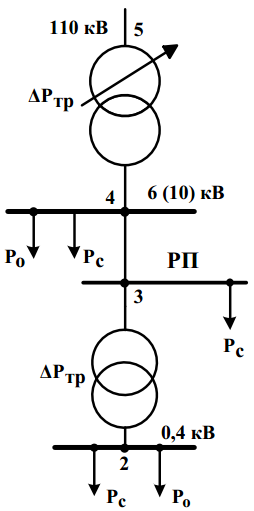 Рисунок 2.1 – Фрагмент схемы электроснабжения 2.1 Расчет силовых и осветительных электрических нагрузок цеховДля определения расчетных нагрузок нашего предприятия воспользуемся методом коэффициента спроса.  При расчете нагрузки цехов изначально берется номинальная мощность цеха и справочный и коэффициент спроса, затем учитывается осветительная нагрузка, коэффициент разновремённости максимумов предприятия в целом, а также потери в элементах систем электроснабжения. Электрические нагрузки систем электроснабжения определяются с целью выбора числа и мощности силовых трансформаторов, мощности и места подключения компенсирующих устройств, выбора и проверки токоведущих элементов по условию допустимого нагрева, расчета потерь мощности, электроэнергии и напряжения и выбора релейной защиты. Реальная (расчетная) нагрузка цехов определяется по справочным данным [4, 5], коэффициенту спроса и коэффициенту мощности.Нагрузка территории завода и искусственного освещения каждого цеха определяется по удельной плотности освещения и по площади производственных помещений цеха. где РН.О. – номинальная мощность осветительной нагрузки данного цеха, кВт; F – площадь территории цеха, м2; руд – удельная мощность осветительной нагрузки, Вт/м2.Примечание: рекомендуемые значения удельных мощностей осветительной нагрузки, Вт/м2 [5, 6].Территория завода площадью менее 200000 м2 (ДРЛ) – 0,9 Вт/м2.Для люминесцентных ламп и ДРЛ:Вспомогательные цеха – 4,63 Вт/м2; механические и сборочные цеха – 3,68 Вт/м2; компрессорные, насосные – 3,08 Вт/м2; заводоуправления, столовые, лаборатории – 5,0 Вт/м2; медпункт – 5,35 Вт/м2.Расчетная мощность осветительной нагрузки цехов определяются по формулам:При применении газоразрядных источников света рекомендуется принимать КПП = 1,2, tgφН.О = 0,48 при cosφ = 0,9.Таким образом, расчетные значения нагрузок цеха определяются следующим способом:где ,  – расчётные значения активной и реактивной мощности цеха.Полная мощность:Расчетный ток узла нагрузки:где Iр.ц. – расчетное значение тока узла нагрузки цеха, А; Uн – номинально напряжение в узле нагрузки, кВ.Нагрузки на стороне высшего напряжения цеховой подстанцииРасчетные значения нагрузок на стороне высшего напряжения трансформаторов цеховых подстанций (рисунок 3, точка 3) определяем по расчетным нагрузкам на шинах низшего напряжения данной подстанции (рисунок 3, точка 2) с учетом потерь в питающих трансформаторах [5]. Так как тип и мощность силового трансформатора пока еще не выбраны, то можно принимать:Таким образом, расчетные нагрузки на стороне высшего напряжения цеховых ТП определяются по следующим выражениям: – расчетные активная и реактивная мощности:где  – расчетное значение активной мощности, потребляемой цехом на стороне высшего напряжения, кВт;  – потери активной мощности в цеховом трансформаторе, кВт;  – расчетное значение реактивной мощности, потребляемой цехом на стороне высшего напряжения, кВ∙Ар;  – потери реактивной мощности в цеховом трансформаторе, кВ∙Ар;– расчетная полная мощность:где  – расчетное значение полной мощности, потребляемой цехом на стороне высшего напряжения, кВ∙А.– расчетный ток:Расчётные электрические нагрузки цеха необходимы для выбора мощности трансформаторов цеховых ТП, линий, сечения шин и коммутационно-защитной аппаратуры РУ низшего напряжения ТП.Высоковольтные нагрузки цеха Расчетные нагрузки высоковольтных электроприемников цеха:– расчетные активная и реактивная мощности:где Рр.в.с и Qр.в.с – расчетные значения активной и реактивной мощностей высоковольтной цеховой нагрузки, кВт и квар; КС – коэффициент спроса высоковольтной нагрузки, о.е.;  – коэффициент реактивной мощности, о.е.;– расчетная полная мощность– расчетный токСуммарные расчетные мощности цеха [5, 6, 7]:Рассмотрим определение расчетного максимума на примере цеха № 13 (компрессорная станция). Исходные данные для наглядности представим в виде таблицы 3.Таблица 3 – Исходные данные для насосной на шинах ТП напряжением 0,4 кВНа стороне 10 кВРасчет нагрузок 0,4 кВ (формулы (1) – (9)):– расчетные мощности освтительной нагрузки:Суммарные нагрузки на 0,4 кВ (точка 2, рисунок 3):– расчетный токРасчет нагрузок на стороне 10 кВ ТП (формулы (10) – (15)):Потери в силовом трансформаторе: Расчетные цеховые низковольтные нагрузки на стороне 10 кВ ТП:– расчетные мощности– расчетный токРасчетные нагрузки высоковольтных (10 кВ) электроприемников цеха (формулы (16) – (19)):– расчетные мощности:– расчетный токСуммарные расчетные нагрузки цеха: – расчетные мощности:Результаты расчета остальных цехов представлены в таблицах 4, 5 и 6.Таблица 4 – Расчет электрических нагрузок цехов предприятияОкончание таблицы 4Таблица 5 – Расчет осветительной нагрузки подразделений заводаТаблица 6 – Расчет электрических нагрузок подразделений завода с учетом потерь2.2 Расчет мощности компенсирующих устройств узла нагрузкиСогласно [7] мощность компенсирующих устройств в узле нагрузки определяетсягде РР i – расчетная мощность i-го узла нагрузки, кВт; К – коэффициент пропорциональности, который зависит от текущего значения коэффициента активной мощности (расчетного) и требуемого (достижимого) для компенсации перетоков реактивной мощности питающих сеть узла нагрузки.Расчетную мощность компенсирующих устройств округляют до ближайшей (по стандартной шкале) мощности. При выборе типа компенсирующих устройств рекомендуется применять комплектные установки (ККУ).Примечание: устанавливать компенсирующие устройства мощностью менее 150 квар обычно экономически не целесообразно.Рассмотрим расчет компенсирующих устройств на примере цеха № 13 (компрессорная станция):тогда значение коэффициента активной мощности (расчетного) cosφрасч=0,77.Принимаем достижимое значение cos φрасч = 0,96.Тогда коэффициент пропорциональности (К) [7] равен 0,54.Расчетная мощность компенсирующих устройствПо полученному значению выбираем ККУ стандартной мощности 2×100 квар (АКУ 0,4-100-25У3).После выбора мощности компенсирующих устройств всех узлов нагрузки 0,4 кВ необходимо скорректировать расчетные значения реактивной мощности всех ТП с учетом установленных БСК.Итоговая мощность цеха № 13 (компрессорная станция) с учетом установленных БСК:– потребляемая реактивная мощность с шин 0,4 кВ трансформаторной подстанции цеха № 5– потребляемая полная мощность с шин 0,4 кВ трансформаторной подстанции цеха № 13 (компрессорная станция):Результаты расчетов мощности компенсирующих устройств остальных цехов завода сведены в таблицу 7.Таблица 7 – Результаты расчетов компенсации реактивной мощностиОкончание таблицы 72.3 Расчетные нагрузки на шинах низшего напряжения пункта приема электроэнергииРасчетные значения нагрузок на шинах НН ПГВ (рисунок 3, точка 4) определяются по расчетным значениям мощностей всех отходящих от секции шин линий и силовой нагрузки напряжением свыше 1000 В,  подключенной к данной секции шин, с учетом коэффициента одновременности максимумов силовой нагрузки в данном узле питания и потерь мощности в распределительных сетях. Также необходимо учитывать расчетную мощность осветительной нагрузки территории предприятия и потери активной мощности в компенсирующих устройствах (при их наличии), подключенных к данному узлу нагрузки. Расчетные значения нагрузок на данном уровне определяются по формулам:– расчетные значения активной и реактивной мощностей:где РР.НН.ППЭ и QР.НН.ППЭ – расчетное значение активной и реактивной мощностей потребителей, включенных от шин НН ПГВ, кВт и квар; ∑РР.3 – сумма активных расчетных мощностей всех потребителей, включенных от шин НН ПГВ (рисунок 3, точка 3), кВт; Ко.а – коэффициент одновременности максимумов силовой нагрузки в рассматриваемом узле потребления; КПОТ – коэффициент потерь мощности в распределительных сетях; РР.О.Т – расчетное значение активной мощности осветительной нагрузки территории предприятия, кВт.Расчетное значение активной мощности осветительной нагрузки территории предприятия:Расчетное значение полной мощности SР.НН.ППЭ, потребляемой от шин НН ПГВ, кВ·А:Расчетные значения токагде IР.НН.ППЭ – расчетный ток линий, питающих шины НН ПГВ, А; UН – номинальное напряжение на шинах РУ НН ПГВ, кВ.При определении расчетных нагрузок на шинах НН распределительного устройства ПГВ значение коэффициента одновременности максимумов силовой нагрузки определяются по [5].Расчетные нагрузки на шинах НН распределительного устройства ПГВ определяются с учетом потерь в сетях системы распределения, коэффициента одновременности максимумов нагрузок в данном узле и мощности освети-тельной нагрузки территории предприятия (РО.ТЕР).Определим мощность осветительной нагрузки территории предприятия.Площадь территории (FТЕР) для освещениягде Fобщ – площадь по периметру предприятия, м2; ∑FЦ – сумма площадей цехов предприятия, м2.Активная мощность осветительной нагрузки территории (РО.ТЕР) рассчитывается по удельной мощности (руд) с учетом коэффициента спроса (КС.О.) и коэффициента потерь в пуско-регулирующей аппаратуре (КПП):Реактивная мощность осветительной нагрузки территорииТак как распределительные сети выполняются, как правило, кабельными линиями, принимаем коэффициент потерь (КПОТ) равным 1,05 (т.е. 5%), а коэффициент одновременности максимумов нагрузок (КО) равным 0,9.Таким образом, расчетные мощности на шинах НН распределительного устройства ПГВ2.4 Расчетные нагрузки на шинах высшего напряжения пункта приема электроэнергииРасчетные значения нагрузок на стороне ВН ПГВ определяют по расчетным значениям нагрузок на шинах РУ НН ПГВ с учетом потерь в силовых трансформаторах ПГВ.Расчетные значения активной и реактивной мощностейгде РР.ВН.ППЭ и QР.ВН.ППЭ – расчетное значение активной и реактивной мощностей на стороне ВН ПГВ, кВт и квар; ∆РТ и ∆QТ – потери активной и реактивной мощностей в силовом трансформаторе ПГВ, кВт и квар.Потери активной и реактивной мощностей в трансформаторе приближенно можно определить по аналогии с потерями в трансформаторах ТП.Расчетное значение полной мощностигде SР.ВН.ППЭ – расчетное значение полной мощности на стороне ВН ПГВ, кВ∙А;расчетные значения токагде IР.ВН.ППЭ – расчетное значение тока линий, питающих ПГВ предприятия от источника питания, А; UН – номинальное напряжение питания, кВ.Расчетные значения нагрузок на стороне ВН ПГВ являются нагрузками по предприятию в целом.Определим нагрузки на стороне ВН ПГВ (предварительно, т.к. трансформаторы не выбраны).3 ПОСТРОЕНИЕ КАРТОГРАММЫ НАГРУЗОК ПРЕДПРИЯТИЯРасчет ЦЭН производится для определения мест расположения цеховых трансформаторных подстанций и пункта приема электрической энергии на генеральном плане завода, а также для построения картограммы нагрузок.где ri – радиус круга; m – масштаб; π = 3,14, откуда выразим ri:Осветительная нагрузка приемников электроэнергии (цехов, промышленного предприятия в целом и т.п.) показывается на картограмме в виде сегментов круга. Угол сектора определяется по формулегде Росвi – активная мощность осветительной нагрузки i-го цеха, кВт.На генеральном плане завода произвольным образом выбираем оси координат. Координаты центра электрических нагрузок завода определяются по следующим формулам:где  координаты ЦЭН для i-го цеха;  расчетная нагрузка i-го цеха.Определяем параметры окружности для цеха № 13 (компрессорная станция):где расчетная активная мощность с учетом осветительной нагрузки, масштаб.Угол сектора определяется по формуле:.Координаты центра электрических нагрузокТаким образом, центр электрических нагрузок завода находится в точке с координатами (55,8 мм; 77,0 мм).По полученным данным строим картограмму нагрузок (рисунок 4).Пункт приема электрической энергии можно расположить только в точке с координатами (14,6 мм; 77,0 мм), так как ЦЭН находится внутри цеха №3. Разместить ПГВ между цехом №13 и цехом №3 не представляется возможным, так как не будет соблюдено минимальное расстояние охранной зоны ВЛ-110 кВ.Результаты расчетов электрических нагрузок всех цехов сведены в таблице 8.Таблица 8 – Картограмма электрических нагрузок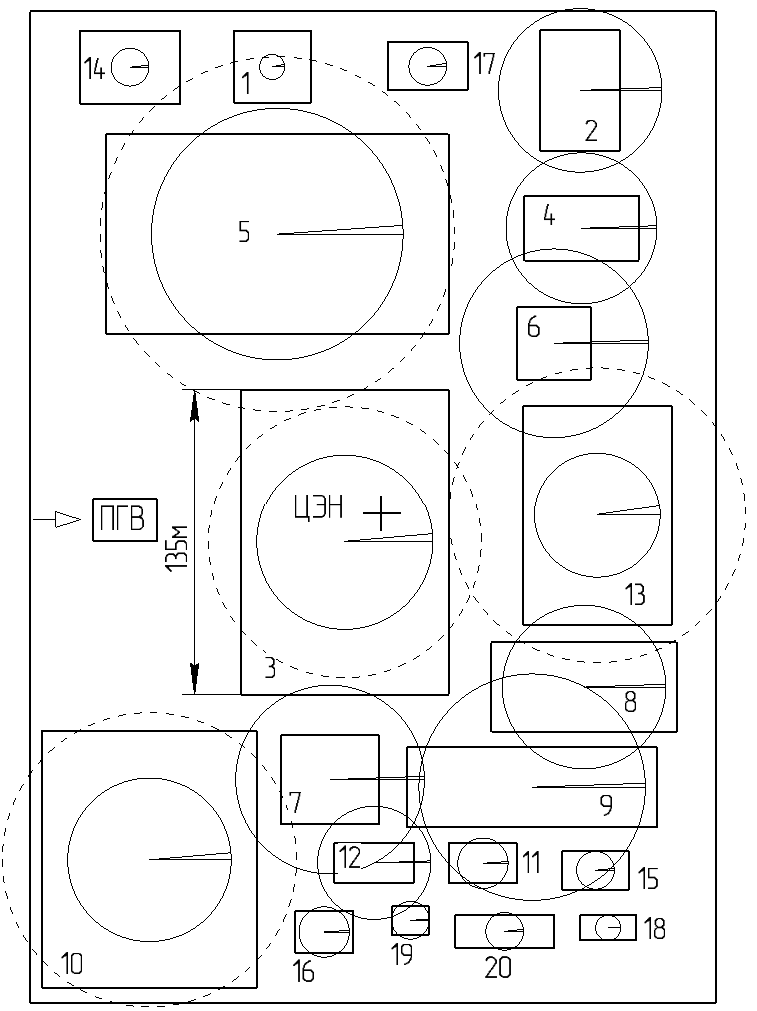 Рисунок 4 – Картограмма электрических нагрузок завода шахтного оборудования4 РАСЧЕТ СИСТЕМЫ ПИТАНИЯ4.1 Выбор рационального напряжения системы питанияОдним из основных вопросов проектирования предприятия является выбор рациональных напряжений для схемы, поскольку последними определяются параметры линий электропередачи и выбираемого электрооборудования подстанций и сетей, а следовательно, размеры капиталовложений, расход цветного металла, потери электроэнергии и эксплуатационные расходы. Рациональное построение системы электроснабжения во многом зависит от правильного выбора напряжения системы и распределения. Под рациональным напряжением Uрац понимается такое значение стандартного напряжения, при котором сооружение и эксплуатация СЭС имеют минимальное значение приведенных затрат. В проектной практике обычно используют следующие выражения для определения приближенного значения рационального напряжения Uрац:Так как в бакалаврской работе ТЭР не предусмотрен, то принимаем за рациональное напряжение ближайшее большее напряжение, т.е. 110 кВ.4.2 Компенсация реактивной мощности системы распределенияРеактивную мощность, которую может потреблять предприятие от энергосистемы, можно определить через нормативное значение коэффициента реактивной мощности tgφЭ [8]:tgφЭ = 0,5.Тогда экономическая величина перетока реактивной мощности в часы максимальных нагрузок системы, передаваемой в сеть потребителя:Величина реактивной мощности, разрешенная энергосистемой, превышает расчетную реактивную мощность, потребляемую предприятием, следовательно, выбранных компенсирующих устройств достаточно для выполнения требований нормативных документов по компенсации реактивной мощности.4.3 Построение графиков нагрузокГрафики электрических нагрузок необходимы для выбора мощности трансформатора ПГВ, определения потерь электрической энергии, потребления электроэнергии предприятием, годового числа часов использования максимальной нагрузки. Так как предприятие находится в стадии проектирования, за основу берутся по три типовых суточных графика нагрузок, характерных для предприятий рассматриваемой отрасли производства: зимний, летний и выходных и праздничных дней, отдельно для активной и для реактивной мощности. На основании суточных графиков строится годовой график активной мощности по продолжительности. При построении графика принята продолжительность зимнего периода – 151 сутки, летнего – 110 суток, выходных и праздничных дней (из расчета пятидневной рабочей недели) – 104 суток. Расчетные значения мощностей для построения графиков нагрузок представлены в таблицах 9, 10. Таблица 9 – Суточный график нагрузок предприятия с учетом компенсации (зима)Таблица 10 – Суточный график нагрузок предприятия с учетом компенсации (лето)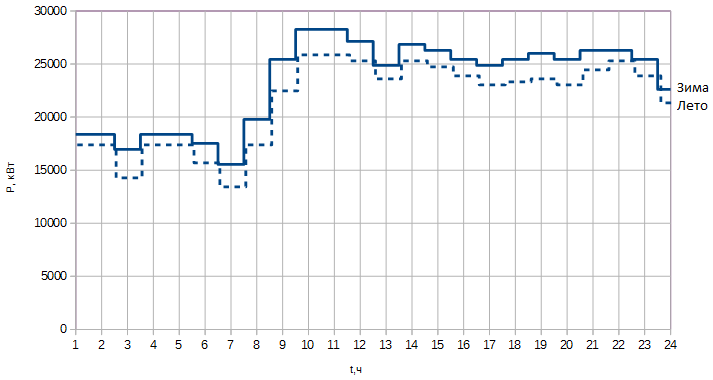 Рисунок 4.1 – Суточный график по активной мощности в процентах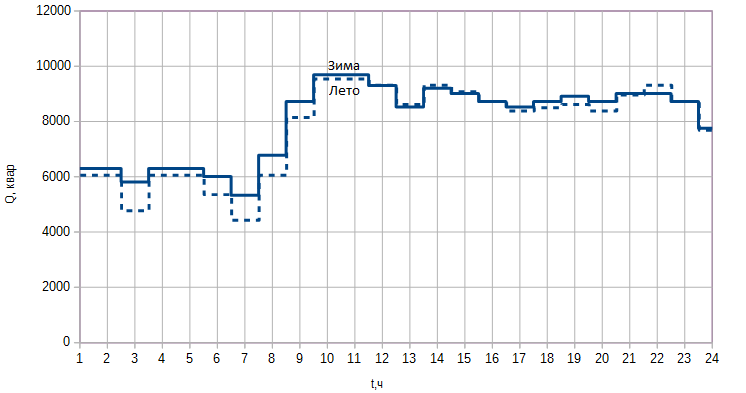 Рисунок 4.2 – Суточный график по реактивной мощности в процентах 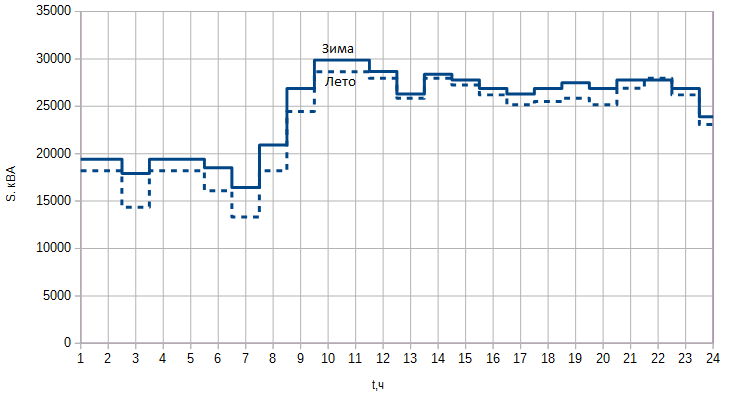 Рисунок 4.3 – Суточный график по полной мощности в процентахНа основании суточных графиков с учетом средневзвешенного коэффициента активной мощности строится суточный график полной мощности S, кВ∙А.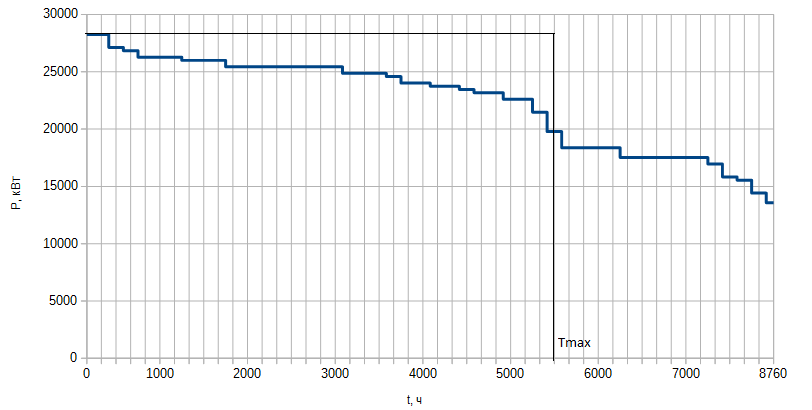 Рисунок 4.4 – Годовой график электрических нагрузок завода шахтного оборудования4.4 Выбор силовых трансформаторов пункта приема электрической энергииНа подстанциях промышленных предприятий устанавливают, как правило, два трансформатора. Установка одного трансформатора допускается, если обеспечивается требуемая степень надёжности электроснабжения потребителей. Установка более двух трансформаторов должна быть подтверждена соответствующим технико-экономическим обоснованием. Мощность трансформаторов выбирается так, чтобы при отключении наиболее мощного из них на время ремонта или замены оставшийся в работе обеспечил питание полной нагрузки. В соответствии со стандартом в аварийных случаях трансформаторы классов напряжения до 110 кВ включительно допускают перегрузку на 40 % сверх номинального тока на время максимумов нагрузки общей продолжительностью не более 4 ч в сутки. Перегрузка допускается при условии, что предшествующая нагрузка (за 10-часовой период) составляет не более 0,8 номинального значения и температура окружающего воздуха равна 20º С, выбор производится согласно ГОСТ 14.209 [7] и ПУЭ [1]. Мощность трансформаторов выбирается по полной среднеквадратичной мощности, определенной из суточного графика нагрузки, и проверяется на послеаварийную перегрузку.При выборе типа трансформатора следует рассмотреть возможность использования трансформаторов с расщеплением обмотки НН на 6,3/11 кВ в том случае, если имеются равные заводские нагрузки на стороне и 6 кВ и 10 кВ или с целью ограничения токов КЗ. Из-за неравномерности графиков нагрузки, трансформаторы должны иметь РПН.Выбор мощности силовых трансформаторов ПГВ производится по среднеквадратичной мощности графика перетока мощности через трансформатор с учетом допустимой нагрузки их в нормальном режиме и допустимой перегрузки в послеаварийном режиме [9]. Среднеквадратичная мощность рассчитывается по формулам:Мощность одного трансформатора для n-трансформаторной подстанции:Предварительно, выбираем трансформатор ТДН-16000/110 УХЛ1 с регулировкой напряжения на отключенном трансформаторе при помощи переключения без возбуждения (далее – ПБВ) и делаем проверку на эксплуатационную перегрузку. Коэффициент предварительной загрузки К1:Коэффициент послеаварийной перегрузки:Коэффициент максимума:По ГОСТ 14209-85, допустимый коэффициент аварийной перегрузки К2ДОП для силового трансформатора при коэффициенте предварительной загрузки К1 = 0,78 при длительности перегрузки 15 ч, (система охлаждения трансформатора Д, средняя годовая температура +8.4) К2ДОП = 1,4. К2 < К2ДОП;1,56 < 1,4Условие не выполняется, поэтому выбираем трансформатор ТРДН-25000/110 с регулировкой напряжения под нагрузкой (РПН) и делаем проверку на эксплуатационную перегрузку.Коэффициент предварительной загрузки К1:Коэффициент послеаварийной перегрузки:Коэффициент максимума:К2 < К2ДОП;1,0 < 1,4;0,9∙Кmax = 0,9∙1,19 = 1,08 ≤ 1,0 ≤ 1,19 < 1,4.Таким образом, условие  выполняется.Условие по перегрузочной способности для трансформатора в послеаварийном режиме выполняется, следовательно, трансформаторы подобраны правильно.4.5 Выбор схемы ввода высшего напряжения подстанцииНа стороне низкого напряжения используются комплектные распределительные устройства (КРУ), выполненные из отдельных  ячеек (шкафов), которые унифицированы и обеспечивают удобство обслуживания и монтажа.Количество ячеек, присоединённых к секции шин, должно быть выбрано исходя из следующих потребностей: – по одной ячейке на каждое проектируемое присоединение 10 кВ;– ячейка с межсекционным выключателем;– ячейка с измерительным трансформатором напряжения на каждой секции;– ячейка с вводным выключателем и с трансформатором собственных нужд на каждой секции шин. Схемы электрических соединений на стороне высшего напряжения подстанций желательно выполнять наиболее простыми в исполнении, для уменьшения риска ошибки персонала при производстве оперативных переключений. По той же причине лучше использовать современные ячейку КРУ типа D-12 «Классика» со встроенной электромагнитной и механической блокировкой. Рекомендуется использовать схемы ГПП с установкой выключателей на стороне высшего напряжения, если имеются потребители электроэнергии первой категории. Распределительное устройство на стороне высокого напряжения примем по схеме (рисунок: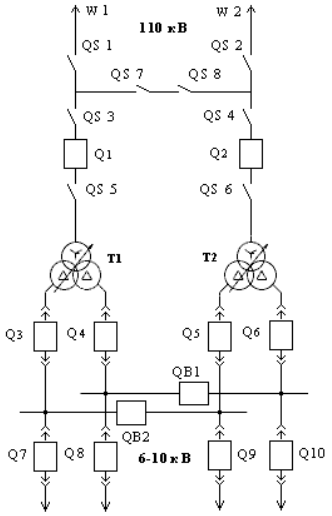 Рисунок 4.5 – Схема устройства высшего напряжения ППЭ4.6 Выбор питающих линий электропередачиТак как на заводе имеются электроприёмники первой категории, то из условия бесперебойности питания электроснабжение обеспечивается от двух независимых взаимно резервирующих друг друга источников питания. При прохождении ВЛ по территории городов и промышленных районов рекомендуется использовать двухцепные опоры. При этом электроприёмники первой категории резервируются по сети вторичного напряжения. Выбор проводов осуществляется по следующим условиям: - по нормированной (экономической) плотности тока; - по условию образования короны; - по длительно-допустимому току послеаварийного режима работы;- по потерям напряжения. При выборе необходимо учесть потери в трансформаторах.Основные данные силового трансформатора представлены в таблице 11.Таблица 11 – Основные характеристики трансформаторов ПГВТак как трансформаторы ПГВ выбраны, то необходимо учесть потери в них.Расчетная мощность с учетом потерь в трансформаторе:Ток в линии в нормальном режиме: А,Ток в линии в послеаварийном режиме (ПАР): А,Сечение провода рассчитывается по экономической плотности тока..Экономическая плотность тока для алюминия при Тmax = 5496 ч равна JЭ = 0,8 А/мм2.Полученное сечение округляется до ближайшего стандартного значения и выбирается провод марки АС-95/16 ().Проверка сечения проводов по условию допустимого нагрева.Проверку сечения проводов по условиям допустимого нагрева производят с учетом следующего неравенства:,.Так как сечение провода для линии 110 кВ равно 95 мм2, то провод по потерям на «корону» не проверяется.Таким образом, выбранные провода ВЛЭП-110 марки АС-95/16 удовлетворяет всем условиям проверки.4.7 Выбор схемы распределительного устройства низшего напряжения пункта приема электрической энергииСхема (рисунок 13) одна из наиболее распространенных, применяется для трансформаторов с расщепленной вторичной обмоткой мощностью до 63 МВ·А с вторичным напряжением 6–10 кВ. Поэтому выбираем схему распределительного устройства на стороне низкого напряжения: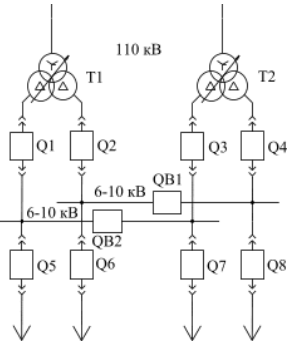 Рисунок 13 – Схема распределительного устройства низшего напряжения ПГВ5 РАСЧЕТ СИСТЕМЫ РАСПРЕДЕЛЕНИЯ5.1 Общие принципы формирования схемы системы распределенияВ систему распределения СЭС предприятия входят:– РУ низкого напряжения ППЭ;– цеховые комплектные трансформаторные подстанции (КТП);– РП 6(10) кВ и ЛЭП (КЛЭП и токопроводы).Схемы электрических сетей должны обеспечивать надежность питания потребителей электрической энергии, быть удобными в эксплуатации. При этом затраты на сооружение линий должны быть минимальными, расход проводникового материала и потери электроэнергии – по возможности минимизированы. Внутризаводское распределение электрической энергии выполняются по радиальным или магистральным схемам в зависимости от территориального размещения нагрузки, их значений, требуемой степени надежности питания и других особенностей объекта. Радиальные схемы целесообразны для питания мощных РП и наиболее ответственных электроприёмников. Магистральные схемы целесообразны при упорядоченном (близком к линейному) расположении КТП на территории завода, благоприятствующем возможно более прямому прохождению магистралей от источника питания до КТП без обратных перетоков энергии и длинных обходов. Число трансформаторов, присоединённых к одной магистрали, зависит от их мощности и надежности питаемого объекта. При большом числе трансформаторов слишком заглубляется максимальная токовая защита (МТЗ) на головном участке магистрали, и она может оказаться не чувствительной при коротком замыкании в трансформаторе. Количество подключённых КТП не должно превышать трёх-четырёх.Первое, что необходимо сделать – это выбрать рациональное напряжение системы распределения, то есть 6 или 10 кВ.5.2 Выбор класса напряжения системы распределенияНапряжение распределения, выбираем исходя из следующих условий:Если мощность ЭП составляет от суммарной мощности предприятия менее 10-15 %, тораспределения принимается равным , а электроприемники на напряжение  получают питание через понижающие трансформаторы .Если мощность электроприемников  составляет от суммарной мощности предприятия более 40 %, то  распределения принимается равным .В остальных случаях процентного соотношения нагрузок вопрос выбора рационального напряжения следует решать на основе экономического сравнения вариантов.Так как на проектируемом предприятии электроприемники напряжением 6 кВ отсутствуют, но есть оборудование на напряжение 10 кВ, то выбираем напряжение распределения равным 10 кВ. 5.3 Общие принципы формирования схемы системы распределенияВнутризаводское распределение электрической энергии выполняются по радиальным или магистральным схемам в зависимости от территориального размещения нагрузки, их значений, требуемой степени надежности питания и других особенностей объекта. Радиальными называются схемы, в которых электроэнергию от ГПП передают прямо к цеховой подстанции без ответвлений питания других потребителей.Магистральные схемы целесообразны при упорядоченном (близком к линейному) расположении КТП на территории завода, благоприятствующем возможно более прямому прохождению магистралей от источника питания до КТП без обратных перетоков энергии и длинных обходов. В практике проектирования предприятий редко встречаются только магистральные или только радиальные схемы. Крупные и ответственные потребители обычно питаются по радиальной схеме, а средние и мелкие потребители по магистральному принципу. Это называется смешанной схемой.Распределительные пункты (РП) 10 кВ служат для передачи электроэнергии без трансформации. Экономически целесообразно использование РП на больших по площади территориях и если от него отходят не менее 8-10 потребителей. Для нашего проекта от использования РП отказываемся. Для маломощных потребителей (150 – 200 кВ∙А) установка трансформаторов не предусматривается, электроприемники цеха получают питание с шин ближайшей ТП кабельными ЛЭП 0,4 кВ.При проектировании будем использовать комплектные трансформаторные подстанции (КТП), транспортируемые в собранном виде до места установки со всем оборудованием.Размещать ТП будем исходя из того, что необходимо максимально обхватить территорию цеха, но при этом свести к минимуму затраты на коммуникационное оборудование внутри цеха, а также максимально уменьшить линии к ПГВ. В условиях взрывоопасной, жаркой и агрессивной среды, цеховые ТП не будут иметь сообщения в цеху, а огорожены глухой стенкой и иметь отдельный вход с наружи здания либо пристроены с наружи здания.5.4 Выбор мощности и места размещения цеховых трансформаторных подстанцийПроизведем выбор цеховых трансформаторных подстанций. Будем принимать к установке комплектные трансформаторные подстанции (КТП). При выборе числа и мощности трансформаторов будем учитывать условия резервирования потребителей.Определение мощности трансформаторов производим исходя из оптимальной их загрузки в нормальном режиме [7]. При этом мощность трансформаторов (SТР) определяется по полной мощности цеха (SЦ) за максимально загруженную смену с учетом требований по надежности электроснабжениягде N – число трансформаторов, о.е.; К3 – коэффициент оптимальной загрузки трансформаторов при работе в нормальном режиме, о.е.Для трансформаторов цеховых подстанций следует, как правило, принимать следующие коэффициенты оптимальной загрузки [7]: – для цехов с преобладающей нагрузкой 1-й категории – 0,65–0,7; – для цехов с преобладающей нагрузкой 2-й категории – 0,7–0,8; – для цехов с преобладающей нагрузкой 3-й категории – 0,9–1,0. При выборе мощности трансформаторов следует стремиться к установке трансформаторов не более трех-четырех мощностей. Это облегчает замену поврежденных трансформаторов и ведет к сокращению складского резерва трансформаторов. Выбранные трансформаторы необходимо проверить на перегрузочную способность [9]. Если нагрузка цеха не превышает 150–200 кВ∙А, то в данном цехе ТП не предусматриваем, а электроприемники цеха включаются с шин ближайшей ТП по сети 0,4 кВ.Порядок выбора мощности и расчета потерь в трансформатора  рассмотрим на примере цеха № 9 (сборочный цех). Расчетная мощность трансформатора данного цеха:Так как распределительные (цеховые) трансформаторы 10/0,4 выпускаются мощностью до 2500 кВ∙А, то необходимо определить число трансформаторов для обеспечения питания данного цеха при условно заданной мощности 1600 кВ∙А.Таким образом, для электроснабжения цеха № 9, относящегося ко второй категории по надежности электроснабжения (таблица 2), необходимо установить одну двухтрансформаторную подстанцию с трансформаторами  номинальной мощностью по 1600 кВ∙А.Выбираем для установки в цехе № 9  подстанцию типа 2КТП-СЭЩ-П-1600/10/0,4-УЗ [10], укомплектованную силовыми масляными трансформаторами герметичного исполнения ТМГ-СЭЩ-1600/10/0,4 У3 [10]. В дальнейшем (при построении схемы транспорта электроэнергии) определим тип устройства высокого напряжения КТП.Проверка трансформаторов на перегрузочную способность:,.Данные трансформаторы обеспечивают резервирование. Результаты выбора числа, мощности цеховых трансформаторных подстанций и коэффициентов их загрузки в нормальном и послеаварийном режимах сведены в таблицу 12. Таблица 12 – Число и мощность цеховых ТП 10/0,4 кВРазмещать цеховые подстанции необходимо, по возможности, в центре электрических нагрузок (ЦЭН) цеха. При отсутствии места в ЦЭН допускается их смещение в сторону питания. При наличии в цехе пожаро-взрывоопасных зон и химически агрессивных сред размещение ТП не допускается [1].  В этом случае необходимо сооружать пристроенные или отдельно стоящие подстанции.5.5 Потери мощности в трансформаторах цеховых подстанцийРассчитаем потери в трансформаторах. Потери активной и реактивной мощностей в трансформаторе определяются по формулам:где , , ,  – потери холостого хода и короткого замыкания.Таблица 13 – Справочные характеристики трансформаторов 10/0,4 кВ  Расчет произведем на примере сборочного цеха. Марка трансформаторов ТМГ-1600/10/0,4., , , , .Потери холостого хода и короткого замыкания: кВ·Ар; кВ·Ар.Потери активной и реактивной мощностей в трансформаторе для нормального режима работы: кВт; кВ·Ар.Расчет потерь мощностей для трансформаторов остальных цехов сведем в таблицу 14.Таблица 14 – Потери в трансформаторах 10/0,4 кВ5.6 Транспорт электрической энергии в системе распределения По территории завода распределение электрической энергии осуществляется кабельными линиями. При выборе способа прокладки силовых кабелей, согласно [7], необходимо учитывать следующие рекомендации: – при прокладке в земле в одной траншее допускается прокладывать не более шести кабелей;  – при числе кабелей более 20 рекомендуется прокладка на эстакадах. Прокладка кабельных линий в траншеях не допускается при агрессивных грунтах и при возможных разливах расплавленных металлов [1]. Для передачи в одном направлении мощности более 15–20 МВ∙А рекомендуется применять токопроводы [1].  Трассы кабельных линий электропередачи приведены на рисунке 14.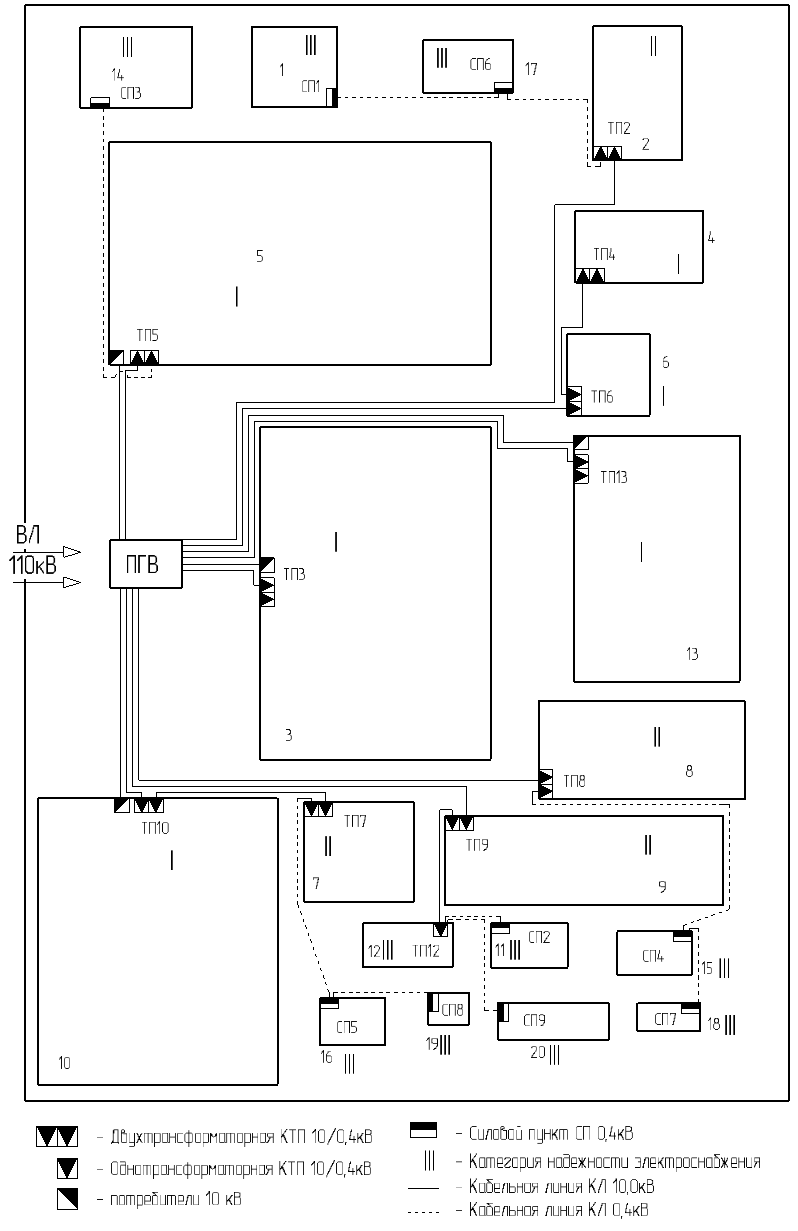 Рисунок 14 – Схема транспортировки электрической энергии по территории завода шахтного оборудования5.7 Выбор сечения и марки проводников системы распределения Сечение жил кабеля должно соответствовать допустимой токовой нагрузке для участка трассы с наихудшими условиями охлаждения. Выбор сечения кабельных линий производится в соответствии с требованиями [1] с учетом нормальных и послеаварийных режимов работы электрической сети и перегрузочной способности кабелей различной конструкции.При прокладке кабельных линий в земле допустимая токовая нагрузка на жилу кабеля в нормальном режиме определяется по выражениюгде  – поправочный коэффициент, учитывающий фактическую температуру окружающей среды;  – поправочный коэффициент, учитывающий количество работающих кабелей, лежащих рядом в земле; IТ – допустимая токовая нагрузка на жилу кабеля по таблицам [1] для различных марок и условий прокладки кабеля.При проверке сечения кабеля по условиям послеаварийного режима для кабельных линий напряжением до 10 кВ необходимо учитывать допустимую перегрузку. Допустимая токовая нагрузка на жилу кабеля в послеаварийном режиме определяется по выражениюгде  – коэффициент допустимой перегрузки, который зависит от вида изоляции кабеля.Выберем кабели линии от ПГВ до цеха №5 (насосная).В цехе установлена двухтрансформаторная подстанция (КТП 2х2500).Расчетный ток линии в нормальном режимегде nКТП – число КТП, установленных в цехе; nТР – число трансформаторов, установленных в цехе.В послеаварийном режиме – ток линии сразу всей КТП:Выбор кабеля производим по нагреву током нормального режима с учетом поправочных коэффициентов.По таблице стандартных сечений предварительно намечаем кабель сечением 70 мм2 с допустимым длительным током 210 А.где IТ = 210 А – допустимая токовая нагрузка на жилу кабеля по таблицам ПУЭ для токопроводящей алюминиевой жилы сечением 70 мм2 с изоляцией из сшитого полиэтилена, А; k2 = 0,9 – поправочный коэффициент на количество работающих кабелей, лежащих рядом в земле; k1 – поправочный коэффициент для кабелей в зависимости от удельного теплового сопротивления земли (для нормальной почвы k1 = 1); kп = 1,1 – коэффициент перегрузки (при послеаварийном режиме для кабелей с изоляцией из сшитого полиэтилена – 10 %). По послеаварийной перегрузке кабель проходит. Окончательно принимаем кабель марки 3АПвПг-1х70. После расчета тока короткого замыкания данный кабель проверяется на термическую стойкость.Результаты расчетов по выбору и проверке кабельных линий электропередачи цехов сведены в таблицу 15.6 РАСЧЕТ ТОКОВ КОРОТКОГО ЗАМЫКАНИЯОсновной причиной нарушения нормального режима работы системы электроснабжения является возникновение коротких замыканий (КЗ) в сети. Для снижения ущерба, обусловленного выходам из строя электрооборудования при протекании КЗ, а также для быстрого восстановления нормального режима работы системы электроснабжения, необходимо правильно определить токи КЗ и после чего выбрать электрооборудование, защитную аппаратуру и средства ограничения токов КЗ. При возникновении КЗ имеет место увеличение токов в фазах системы по сравнению с их значениями в нормальном режиме работы. 	Определение токов КЗ зависит от требований к точности результатов, от исходных данных и цели расчета. В общем случае токи КЗ определяются переходными процессами в электрических цепях. Расчет токов КЗ в электрических сетях промышленных предприятий несколько отличается от расчетов, осуществляемых в электрических сетях и системах. Это объясняется возможностью не выделять (не учитывать) турбо- и гидрогенераторы электростанций, подпитку от нескольких источников питания, работу разветвленных сложных кольцевых схем, свойства дальних ЛЭП, действительные коэффициенты трансформации.Для выбора аппаратов и проводников, для определения воздействия на несущие конструкции при расчете токов КЗ исходят из следующих положений:все источники, участвующие в питании рассматриваемой точки, работают с номинальной нагрузкой;синхронные машины имеют автоматические регуляторы напряжения и устройства быстродействующей форсировки возбуждения;короткое замыкание наступает в такой момент времени, при котором ток КЗ имеет наибольшее значение;электродвижущие силы всех источников питания совпадают по фазе;расчетное напряжение каждой ступени принимают на 5% выше номинального напряжения сети.Расчётным видом для выбора или проверки электрооборудования обычно является трёхфазное короткое замыкание. Для решения большинства технических задач вводят допущения, которые не дают существенных погрешностей:не учитывается сдвиг по фазе ЭДС различных источников питания, входящих в расчётную схему;трёхфазная сеть принимается симметричной;не учитываются токи нагрузки;не учитываются ёмкостные токи в ВЛ и КЛ;не учитывается насыщение магнитных систем;не учитываются токи намагничивания трансформатора.Учитывают влияние на токи КЗ присоединенных к данной сети синхронных компенсаторов, синхронных и асинхронных электродвигателей. Влияние асинхронных электродвигателей на токи КЗ не учитывают: при единичной мощности электродвигателей до 100 кВт;если электродвигатели отдалены от места КЗ ступенью трансформации.В электроустановках напряжением выше 1000 В учитывают индуктивные сопротивления электрических машин, силовых трансформаторов и автотрансформаторов, реакторов, воздушных и кабельных линий, токопроводов. Активное сопротивление следует учитывать только для воздушных линий с проводами малых площадей сечений и стальными проводами, а также для протяжённых кабельных сетей малых сечений с большим активным сопротивлением.В электроустановках напряжением до 1000 В учитывают индуктивные и активные сопротивления всех элементов короткозамкнутой цепи. При этом следует отметить, что влияние сопротивления энергосистемы на результаты расчета токов КЗ на стороне до 1000 В невелико. Поэтому в практических расчётах сопротивлением на стороне 10 кВ часто пренебрегают, считая его равным нулю. В случае питания электрических сетей напряжением до 1000 В от понижающих трансформаторов при расчете токов КЗ следует исходить из условия, что подведенное к трансформатору напряжение неизменно и равно его номинальному значению.Требования к расчёту токов КЗ для релейной защиты и системной автоматики несколько отличаются от требований к расчёту для выбора аппаратов и проводников. Требования к точности расчётов токов КЗ для выбора заземляющих устройств невысоки из-за низкой точности методов определения других параметров, входящих в расчёт заземляющих устройств (например, удельного сопротивления грунта). Поэтому для выбора заземляющих устройств допускается определять значения токов КЗ приближенным способом.Расчётная схема для определения токов КЗ (рисунок 15) представляет собой схему в однолинейном исполнении, в которую введены элементы оказывающие влияние на ток КЗ, связывающие источники электроэнергии с местом КЗ. Расчётная схема должна учитывать перспективу развития внешних сетей и генерирующих источников, с которыми электрически связывается рассматриваемая установка.По расчётной схеме составлена схема замещения (рисунок 15), в которой трансформаторные связи заменяют электрическими. Элементы системы электроснабжения, связывающие источники электроэнергии с местом КЗ, вводят в схему замещения сопротивлениями, а источники энергии – сопротивлениями и ЭДС. Сопротивления и ЭДС схемы замещения должны быть приведены к одной ступени напряжения.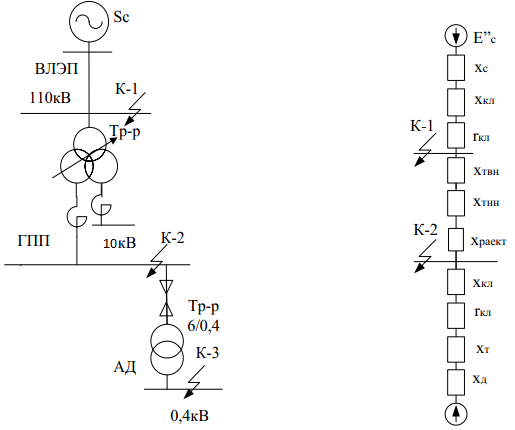 Рисунок 15 – Электрическая схема и схема замещенияОпределим токи симметричного трехфазного замыкания методом эквивалентных ЭДС [11]. Расчет производим исходя из следующих положений. Все источники, участвующие в питании рассматриваемой точки, работают с номинальной нагрузкой. Синхронные машины имеют автоматические регуляторы напряжения и устройства быстродействующей форсировки возбуждения. Короткое замыкание наступает в такой момент времени, при котором ток КЗ имеет наибольшее значение. Электродвижущие силы всех источников питания совпадают по фазе. Расчетное напряжение каждой ступени принимают на 5 % выше номинального напряжения сети (среднее номинальное напряжение).При расчете токов КЗ на напряжении выше 1000 В учитываем только сопротивления линий электропередачи и обмоток электрических машин, реакторов. Сопротивлениями контактов, шин, трансформаторов тока и т.д. пренебрегаем в виду их малости.Расчет будем вести в относительных единицах, приведенных к базисным условиям.Принимаем за базисное условие  Sб=Sтр=25 МВ∙А; Uб1=115 кВ; IК=7 кА.Базисный токСопротивление системыСопротивление воздушной линиигде r0=0,3007 Ом/км – удельное активное сопротивление линии, провод АС-95/16 [3, табл. 3.29]; x0=0,43 Ом/км – удельное реактивное сопротивление линии, провод АС-95/16 [3, табл. 3.29]; l – длина линии (исходные данные 2,0 км.).Точка К-1Результирующее сопротивление схемы замещения до точки К–1Начальное значение периодической составляющей тока КЗ в точке К1.Постоянная времени затухания апериодической составляющей тока КЗУдарный коэффициент для времени t=0,01c.Ударный ток КЗТочка К-2Принимаем за базисное условие Sб=25 МВ∙А; Uб2=10,5 кВ.Сопротивление трансформатора:Поскольку в системе электроснабжения значительную долю нагрузки составляют электрические двигатели, которые дают подпитку результирующему току КЗ, принимаем решение установить токоограничивающий реактор для уменьшения величины тока КЗ с целью облегчения условий коммутации в распределительной сети.Выбираем реактор РБДГ-10-1000-0,25У3 с номинальным индуктивным сопротивлениемРезультирующее сопротивление схемы замещения до точки К–2Постоянная времени затухания апериодической составляющей тока КЗ:.Постоянная времени затухания апериодической составляющей тока КЗУдарный коэффициент для времени t=0,01c.Ударный токТок подпитки АД учитываем при одном включенном секционном выключателе.Тип АД (цех №3): 4АЗМ-1250/10000-УХЛ4, общее число двигателей 2 шт, SДВ = 1420 кВ∙А, х’d = 0,2 о.е., ЕАД = 0,9 о.е. Согласно таблице 15 двигатели запитаны кабелем сечением 70 мм2.Сопротивление кабельной линии ГПП-АД-1250:где r0 = 0,443 Ом/км и x0 = 0,086 Ом/км – удельное активное и реактивное сопротивление кабельной линии 10 кВ, питающей среднестатистический двигатель 4АЗМ-1250/10000-УХЛ4.Ток одного двигателя ГПП:Тип АД (цех №5): 4АЗМ-2000/10000-УХЛ4, общее число двигателей 2 шт, SДВ = 2247 кВ∙А, х’d = 0,2 о.е., ЕАД = 0,9 о.е. Согласно таблице 15 двигатели запитаны кабелем сечением 120 мм2.Сопротивление кабельной линии ГПП-АД-2000:где r0 = 0,258 Ом/км и x0 = 0,081 Ом/км – удельное активное и реактивное сопротивление кабельной линии 10 кВ, питающей среднестатистический двигатель 4АЗМ-2000/10000-УХЛ4.Ток одного двигателя ГПП:Тип АД (цеха №10 и №13): 4АЗМ-1600/10000-УХЛ4, общее число двигателей 4 шт, SДВ = 1818 кВ∙А, х’d = 0,2 о.е., ЕАД = 0,9 о.е. Согласно таблице 15 двигатели запитаны кабелем сечением от 70 до 95 мм2. Для расчетов примем наименьшие значения сопротивления, т.е. АПвПг – 1х95.Сопротивление кабельной линии ГПП-АД-1600:где r0 = 0,329 Ом/км и x0 = 0,089 Ом/км – удельное активное и реактивное сопротивление кабельной линии 10 кВ, питающей среднестатистический двигатель 4АЗМ-1600/10000-УХЛ4.Ток одного двигателя ГПП:Подпитка рассчитывается при одном включенном секционном выключателе. Результирующее значение периодической составляющей тока КЗ с учетом подпитки от электродвигателей:Ударный ток КЗ в точке К–2:где kуд – ударный коэффициент (по таблице 6.3) [11].Точка К-3Расчет проводим в именованных единицах. Систему принимаем системой бесконечной мощности, сопротивление системы равно нулю.Сопротивление силового трансформатора ТМ-2500Сопротивление трансформатора тока не учитываем.Сопротивление выключателяrкв = 0,1 мОм;            xкв = 0,05 мОм.Сопротивление контактов:― для контактных соединений шинопроводов: rкш = 0,01 мОм;― для контактных соединений коммутационного аппарата: rк.к=0,5 мОм.Сопротивление дуги: rд = 3 мОм Сопротивление шинопровода:rш = 0,016 мОм;              xш = 0,007мОм.Результирующее сопротивление схемы замещенияТок трехфазного КЗ в точке К3Ударный токТаблица 16 – Расчет токов короткого замыканияОпределение расчетных токов для релейной защитыВ отличие от выбора оборудования, в процессе которого рассчитывается максимальный ток КЗ, в релейной защите необходим также расчет минимального тока КЗ, как наихудшего случая для проверки чувствительности выбранной аппаратуры РЗ.Расчет минимального тока КЗ предполагает учет:- влияния работы системы в минимальном режиме с параметрами ;- влияния РПН трансформатора ГПП (при изменении положения РПН меняется результирующее сопротивление трансформатора);- уменьшение токов при КЗ через переходное сопротивление – дугу (учитывается на стороне 0,4-0,69 кВ);- влияние двухфазного КЗ (в общем виде учитывается как ) по отношению к трехфазному.Расчет токов КЗ производится в именованных единицах.Выбираем базисные величины: SБ = 25 МВ·А (соответствует мощности системы),  кВ. Сопротивление системы, приведенное к базисным условиям: В минимальном режиме работы системы её сопротивление увеличивается на 30% и составит:Сопротивление воздушной линииПри определении минимального первичного тока будем считать, что одна линия отключена. Результирующее индуктивное сопротивление схемы замещения до точки К-1:Полное сопротивление до точки К1:Определим максимальное и минимальное сопротивление трансформатора ТРДН-25000/110/10 по выражению:; , напряжения, соответствующие крайним ответвлениям, равны: , .Тогда;.Максимальный и минимальный первичные токи, проходящие через защищаемый трансформатор при коротком замыкании между тремя фазами на шинах 10 кВ:7 ВЫБОР И ПРОВЕРКА ЭЛЕМЕНТОВ СИСТЕМЫ ЭЛЕКТРОСНАБЖЕНИЯВсе элементы системы электроснабжения выбираются по номинальным параметрам при нормальном режиме работы системы электроснабжения и должны соответствовать условиям окружающей среды [7].Номинальное напряжение аппарата соответствует классу его изоляции. Условие выбора:где UН.А – номинальное напряжение аппарата, кВ; UН.С – номинальное напряжение сети, кВ.При протекании тока аппарат должен работать длительное время без допустимого перегрева. Условие выбора:где IН.А – номинальный ток аппарата, А; Iр.max – наибольший ток утяжеленного режима сети, А. Основные условия проверки элементов в аварийном режиме: – электродинамическая стойкостьгде iдин – ток электродинамической стойкости аппарата, кА; iуд – ударный ток при коротком замыкании в сети, кА.– термическая стойкостьгде IТ – ток термической стойкости аппарата, кА; tТ – допустимое время протекания тока КЗ, с; ВК – тепловой импульс, кА2∙с.– коммутационная способностьгде Iотк.а – ток отключения аппарата, кА; IП0 – начальное значение периодической составляющей КЗ, кА.7.1 Выбор и проверка основного высоковольтного оборудованияВыбор и проверка выключателей 110 кВ Ток в питающей линии ВЛ-110 в нормальном режиме,  А,Ток в линии в послеаварийном режиме (ПАР): А,Предварительно выбираем элегазовый баковый выключатель марки ВЭБ-110II УХЛ1 с пружинным приводом ППрК-2400.Тогда тепловой импульс равен:где  – постоянная времени затухания апериодической составляющей; – время отключения КЗ (сумма времени действия основной защиты трансформатора (дифференциально-фазная защита от всех видов КЗ) и времени отключения выключателя [11].Таблица 17 – Проверка высоковольтных выключателейВывод: выключатель по условиям проверки проходит.Выбор и проверка разъединителей 110 кВ Разъединители используются для создания видимого разрыва, а так же для отключения зарядных токов ВЛ и токов намагничивания трансформатора.Предварительно выбираем разъединитель марки РНДЗ-2-110/1000У1 – разъединитель наружной установки, двухколонковый, с заземляющими ножами.Таблица 18 – Выбор разъединителя 110 кВВывод: разъединитель по условиям проверки проходит.Выбор и проверка выключателей 10,0 кВ Выбираем выключатель на отводе трансформатора ТРДН-25000/110.Максимальный рабочий ток (мощность после компенсации реактивной мощности):Максимальный рабочий токТок в послеаварийном режиме: После нахождения токов на вводах 10 кВ необходимо определиться с выбором типа ячеек КРУ.Предварительно выбираем для установки шкафы КРУ марки D-12Р «Классика» Предварительно выбираем вакуумный выключатель VD4-10, компании ABB. Определим для выключателя ток при полуторократной перегрузке трансформатора ПГВ Тепловой импульс:где – постоянная времени затухания апериодической составляющей.– время отключения КЗ (сумма времени действия основной защиты секции 10кВ (дифференциально-фазная защита шин) и времени отключения выключателя [11].Таблица 19 – Выбор и проверка выключателя на вводе в РУ 10 кВВыбираем на отходящие линии выключатели вакуумные типа BB/TEL-10-20/630 У2 (Iотк.н = 20кВА, iдин.m =51 кА).Тепловой импульс:где – постоянная времени затухания апериодической составляющей.– время отключения КЗ (сумма времени действия основной защиты фидера 10 кВ (токовая отсечка) и времени отключения выключателя [11].Таблица 20 – Выбор и проверка выключателя 10 кВ отходящих линийВывод: выключатели по условиям проверки проходят.Выбор и проверка выключателей нагрузки 10 кВНа магистральных линиях, на вводах распределительных трансформаторов цеховых ТП устанавливаются выключатели нагрузки.Предварительно выбираем выключатель нагрузки марки BНПР-6-400/20-У2 с предохранителем марки ПКТ102-10-20-31.5У3 с номинальным током отключения 20 кА.Условия выбора и проверки приведены в таблице 21.Таблица 21 – Выбор выключателя нагрузки 10,0 кВВывод: выключатель нагрузки по условиям проверки проходит.7.2 Выбор и проверка коммутационных аппаратов 0,4 кВК коммутационным аппаратам 0,4 кВ широкое применение в настоящее время получили автоматические выключатели (автоматы).  Выключатели автоматические служат для коммутации электрических цепей в нормальном режиме и отключения тока: при коротких замыканиях, перегрузках и недопустимых снижениях напряжения.Все аппараты должны: – соответствовать условиям окружающей их среды и роду установки; – иметь номинальные параметры (ток, напряжение); – удовлетворять условиям работы в нормальном режиме; – быть устойчивыми к токам КЗ.Выбираем автоматический выключатель на стороне 0,4 кВ для самой загруженной трансформаторной подстанции ТП№9 (сборочный цех).Максимальный рабочий ток:Выбираем выключатель SACE Emax Х1, компании АВВ.Таблица 22 – Выбор коммутационных аппаратов 0,4 кВВыключатель по условиям проверки проходит. Уставка тока срабатывания защиты от перегрузки:Принимаем уставку теплового расцепителя Iрасц = 5600 А.7.3 Выбор и проверка вспомогательного электрооборудованияК вспомогательному оборудованию относятся трансформаторы тока и трансформаторы напряжения.Выбор и проверка трансформаторов тока (ТТ)По напряжению и току в первичной обмотке ТТ выбираем выносные трансформаторы тока марки ТОЛ-10, присоединенные к СШ ПГВ 110 кВ. Так как ТТ используется для подключения измерительного прибора технического учета электрической энергии, то выбираем класс точности 1,0. Этому классу точности соответствует сопротивление вторичной обмотки z2ном = 0,8 Ом [10].Таблица 23 – Выбор трансформатора тока 10 кВ.Проверка на электродинамическую и термическую стойкость не проводится, т.к. это шинный трансформатор тока.Трансформаторы тока включены по схеме «неполной звезды».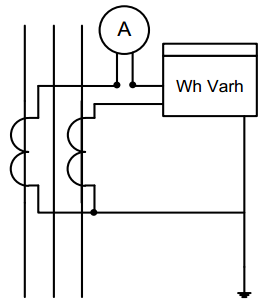 Рисунок 7.1 – Схема подключения счетчика через трансформаторы токаПроверка соответствия класса точностиСуммарное сопротивление приборовСопротивление соединительных проводов при l = 6 м, Iр = Сопротивление контактов rк принимаем 0,05 Ом (т.к. приборов не более 3). ТогдаПеречень приборов, подключенных к ТТ, приведен в таблице 24.Таблица 24 – Параметры приборов, подключенных к трансформаторам токаТрансформатор тока по условиям проверки проходит.На стороне 110кВ принимаются к установке встроенные в элегазовый выключатель ВЭБ трансформаторы тока ТВГ-110-0,5-200/5 для измерений и ТВГ-110-10Р-200/5 для релейной защиты.Таблица 25 – Выбор трансформатора тока 110 кВВыбор и проверка трансформаторов напряжения (ТН)Выбираем антирезонансный трансформатор напряжения марки НАМИТ-10-2-УХЛ2, установленный на СШ ПГВ 10,0 кВ.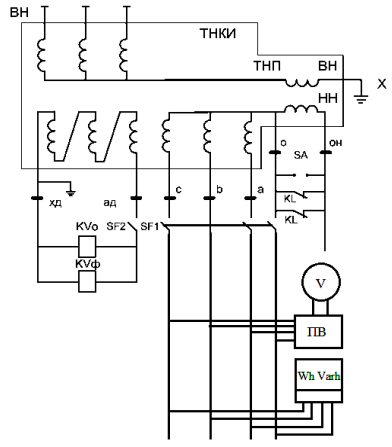 Рисунок 7.2 – Схема подключения счетчика через трансформатор напряженияТаблица 26 – Проверка трансформатора напряженияТаблица 27 – Параметры приборов, подключенных к ТННа стороне 110кВ ПГВ выбираются масляные каскадные однофазные трансформаторы напряжения НКФ-110-83У1 и принимаются к установке.8 ПРОВЕРКА КАБЕЛЬНЫХ ЛИНИЙ НА ТЕРМИЧЕСКУЮ СТОЙКОСТЬМаксимально допустимые кратковременные повышения температуры при КЗ для силовых кабелей принимаются: с изоляцией из сшитого полиэтилена до 10 кВ с алюминиевыми жилами – 200 0С. Определим минимальное сечение кабельной линии, отходящей от ПГВ (для кабельных линий с изоляцией из сшитого полиэтилена и алюминиевыми жилами С = 95 А/с1/2мм2 [13]):где  – тепловой импульс КЗ.Тогда минимально допустимое сечение по нагреву при коротком замыкании составит:Ближайшее большее стандартное сечение 70 мм2.Таким образом, все отходящие от ПГВ кабельные линии, питающие ответственных потребителей, выбранные сечением менее 70 мм2, меняем соответственно на АПвПг-10-1×70. Данное сечение проходит по термической стойкости.Скорректированные марки кабельных линий приведены в таблице 28.9 РЕЛЕЙНАЯ ЗАЩИТА И АВТОМАТИКАВ данном разделе в соответствии с заданием рассматривается защита трансформатора ПГВ.Для защиты трансформатора ПГВ предполагается использовать комбинированный микропроцессорный терминал релейной защиты «Сириус-Т» производства ЗАО «РАДИУС Автоматика». Это устройство предназначено для выполнения функций основной защиты (дифференциальная защита) двухобмоточного (в том числе с расщеплённой обмоткой) трансформатора с высшим напряжением 35 – 220 кВ.Устройство предназначено для установки на панелях и в шкафах в релейных залах и пультах управления подстанций.Применение в устройстве модульной мультипроцессорной архитектуры наряду с современными технологиями поверхностного монтажа обеспечивают высокую надежность, большую вычислительную мощность и быстродействие, а также высокую точность измерения электрических величин и временных интервалов, что дает возможность снизить ступени селективности и повысить чувствительность терминала.Функции зашиты и автоматики, выполняемые устройством:Двухступенчатая дифференциальная токовая зашита трансформатора (токовая отсечка и защита с торможением от сквозного тока и отстройкой от бросков тока намагничивания).Ненаправленная двухступенчатая МТЗ высшей стороны трансформатора с возможностью комбинированного пуска по напряжению от стороны низшего напряжения (по дискретному входу). Одна ступень ненаправленной МТЗ низшей стороны трансформатора с возможностью комбинированного пуска по напряжению от стороны низшего напряжения. Защита от перегрузки с действием на сигнализацию.Логика устройства резервирования при отказе выключателя стороны ВН (УРОВ ВН).Управление обдувом трансформатора по току нагрузки и температуре.Выдача сигнала блокировки РПН при повышении тока нагрузки выше допустимого, а также другие функции.9.1 Определение расчетных токовИсходные данные:Система: Хс = 0,6; SС = 25 МВ·А; U1 = 110 кВ. Питающая линия: L = 12 км; провод АС-95/16; Трансформатор – ТРДН 25000/110/10. Расчет токов КЗ произведён в п. 6 Максимальный и минимальный первичные токи, проходящие через защищаемый трансформатор при коротком замыкании между тремя фазами на шинах 6 кВ: 9.1.1 Дифференциальная защита трансформатораОпределяется первичные токи на сторонах высшего и низшего напряжения защищаемого трансформатора, соответствующие его номинальной мощности.,где SНТ – номинальная мощность защищаемого трансформатора, кВ·А; UСР – номинальное напряжение обмотки трансформатора, кВ.По найденным первичным токам определяются соответствующие вторичные токи в плечах защиты, исходя из коэффициентов трансформации трансформаторов тока kТТ и коэффициентов схемы kсх..В устройстве производится компенсация фазового сдвига токов в обмотках силового трансформатора с помощью внутренних цифровых трансформаторов тока. При этом электрическое соединение измерительных трансформаторов тока сторон ВН и НН – всегда в звезду. Это позволяет уменьшить нагрузку на измерительные трансформаторы тока. Поэтому kсх и на стороне ВН, и на стороне НН равен 1.Применяются трансформаторы тока с коэффициентами трансформации 250/5 и 1000/5.Результаты расчёта систематизированы в таблице 29.Таблица 29 – Определение первичных и вторичных токов трансформаторов тока9.1.2 Дифференциальная отсечка ДЗТ-1Выбору подлежит:IДИФ/IНТ ВН – относительное значение уставки срабатывания отсечки. Уставка выбирается исходя из двух условий:- отстройки от броска тока намагничивания силового трансформатора;- отстройки от максимального первичного тока небаланса при переходном режиме расчётного внешнего КЗ.Отстройка от броска тока намагничивания обеспечивается защитой даже при минимальной уставке отсечки, и специальных расчётов не требует.Для отстройки от тока небаланса при внешнем КЗ уставка выбирается по условию:IДИФ/IНТ ВН ≥ КОТСКНБ(1)IКЗ ВН МАК,где КНБ(1) – отношение амплитуды 1-ой гармоники тока небаланса к приведённой амплитуде периодической составляющей тока внешнего КЗ ( при использовании на стороне НН трансформаторов тока с вторичным номинальным током 5 А равен 0,7); КОТС – коэффициент отстройки, равный 1,2; IКЗ ВН МАК* – отношение тока внешнего расчётного КЗ к номинальному току трансформатора.Уставка отсечки Принимается уставка 5,4 о.е.9.1.3 Дифференциальная отсечка ДЗТ-2Тормозная характеристика защиты приведена на рисунке 18.Выбору подлежит:IДI /IНОМ – базовая уставка ступени;КТОРМ – коэффициент торможения (наклон тормозной характеристики на её втором участке);IТ2 /IНОМ – вторая точка излома тормозной характеристики;IДГ2 /IДГ1 – уставка блокировки от второй гармоники.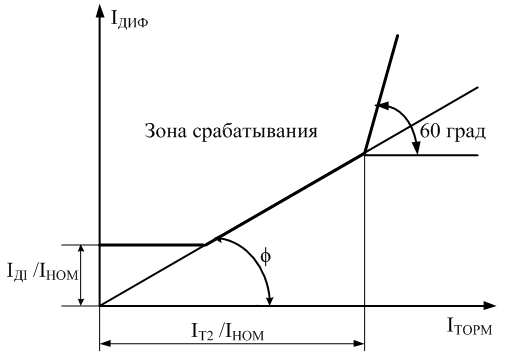 Рисунок 9.1 – Тормозная характеристика дифференциальной защиты трансформатораБазовая уставка определяет чувствительность рассматриваемой ступени. Согласно рекомендациям изготовителя принимаем IДI /IНОМ = 0,3.Максимальный ток небаланса IНБ.РАСЧ при сквозных токах IСКВ, соответствующих второму участку тормозной характеристики (токи вызванные действием АВР трансформаторов и секционных выключателей, работой АПВ) вычисляется по формуле:где КПЕР – коэффициент, учитывающий переходный режим, и равный 2,5, если доля двигательной нагрузки в общей нагрузке трансформатора более 50 % (2,0 – менее 50 %); КОДН – коэффициент однотипности трансформаторов тока, равный 1; ε – относительная погрешность трансформаторов тока в установившемся режиме, равная 0,1; ΔUРПН – относительная погрешность, обусловленная наличием устройства регулирования напряжения защищаемого трансформатора, и равная полному размаху РПН (ΔUРЕГ  = 16 %); ΔUРЕГ – размах РПН для ТРДН-25000/110; ΔfДОБАВ – коэффициент, вызванный неточностью задания номинальных токов сторон НН и ВН и прочими погрешностями, равный 0,04 по данным изготовителя.После подстановкиДифференциальный ток, вызванный протеканием сквозного токагде КОТС – коэффициент отстройки, равный 1,3.Коэффициент снижения тормозного токаКоэффициент торможения в процентахПервая точка излома тормозной характеристики вычисляется в реле автоматически и равна:Вторая точка излома тормозной характеристики IТ2/IН Т ВН определяет размер второго участка тормозной характеристики. Рекомендуемая уставка IТ2/IН Т ВН = 1,5-2,0. ПринимаемIТ2/IН Т ВН = 2,0 о.е.,IТ2/IН Т ВН > IТ1/IН Т ВН.Уставка блокировки от второй гармоники рекомендуется на уровне 12-15 %. Принимаем IДГ2/IДГ1 = 0,15 о.е.Сигнализация небаланса в плечах дифференциальной защиты (ДЗТ-3)Уставка по току выбирается меньше, чем минимальная уставка чувствительной ступени ДЗТ-2 (IДI /IН Т ВН), а уставка по времени порядка нескольких секунд, что позволяет выявить неисправности в токовых цепях дифференциальной защиты. В соответствии с рекомендациями изготовителяIД /IН Т ВН = 0,1; Т = 10 с.9.1.4 Защита от перегрузкиНа трансформаторах номинальной мощности 400 кВ·А и более, подверженных перегрузке, предусматривается максимальная токовая защита от токов перегрузки с действием на сигнал с выдержкой времени. Продолжительность срабатывания защиты должна быть выбрана примерно на 30% больше продолжительности пуска или самозапуска двигателей, получающих питание от защищаемого трансформатора, если эти процессы приводят к перегрузке трансформатора.Для контроля перегрузки двухобмоточного трансформатора достаточно следить за токами в одной из его обмоток. Для удобства пользования можно вводить контроль токов как в обмотке ВН трансформатора, так и в обмотке стороны НН. Уставки задаются во вторичных значениях токов своей стороны напряжения, т.е. приведение тока не используется.Уставка сигнала перегрузки где КОТС = 1,05 – коэффициент отстройки; КВ = 0,95 – коэффициент возврата в данном устройстве.Номинальный ток IН определяется с учётом возможности его увеличения на 5 % при регулировании напряжения.Для трансформатора мощностью 25000 кВ·А номинальные вторичные токи на среднем ответвлении на сторонах ВН и НН равны 2,51 и 3,82 А. Расчётные значения уставки перегрузки равны:сторона ВН IВН = 1,05·1,05·2,51 / 0,95 = 2,91 А;сторона НН IНН = 1,05·1,05·3,82 / 0,95 = 4,43 А.Если трансформатор имеет расщеплённую обмотку НН, то контроль перегрузки производится устройствами защиты вводов, установленных на выключателях стороны НН («Сириус-В»).9.1.5 МТЗ-110 со стороны ВНЗащита предназначена для отключения внешних многофазных КЗ при отказе защиты или выключателя смежного поврежденного элемента, а также для выполнения функций ближнего резервирования по отношению к основным защитам трансформатора (дифференциальной и газовой). В качестве защиты от токов внешних многофазных КЗ используются:- токовые защиты шин секций распределительных устройств низшего и среднего напряжений, подключенных к соответствующим выводам трансформатора;- максимальная токовая защита с пуском напряжения, устанавливаемая на стороне высшего напряжения защищаемого трансформатора. МТЗ со стороны ВНгде kСЗП – коэффициент самозапуска, принимающий значения 1-6,5 в зависимости от доли двигательной нагрузки и длительности перерыва питания; kВ – коэффициент возврата; kОТС – коэффициент отстройки; kЗ ТР – коэффициент загрузки трансформатора ПГВ.Ток срабатывания релеКоэффициент чувствительности Если kЧ > 1,5, то  защита выполняется без пуска по минимальному напряжению.Время срабатывания выбирается из условий селективности защищаемого объекта и должно быть на ступень выше, чем время срабатывания МТЗ на вводных ячейках ПГВ, т.е.tСЗ ВН = tСЗ НН + Δt = 1,5 + 0,5 = 2 с.9.1.6 МТЗ-10 со стороны ННМТЗ со стороны ННТок срабатывания релеВремя срабатывания выбирается из условий селективности защищаемого объекта и должно быть на ступень выше, чем время срабатывания МТЗ на ячейках линий, отходящих от ПГВ, т.е. tСЗ НН = tСЗ П + Δt = 1,0 + 0,5 = 1,5 с.9.1.7 Газовая защитаПрименение газовой защиты является обязательным на трансформаторах (автотрансформаторах) мощностью 6300 кВ·А и более, а также на трансформаторах мощностью 1000-4000 кВ·А, не имеющих дифференциальной защиты или отсечки и если максимальная токовая защита имеет выдержку времени 1 с и более. На трансформаторах мощностью 1000-4000 кВ·А применение газовой защиты при наличии другой быстродействующей защиты допускается, но не является обязательным. Применение газовой защиты является обязательным также на внутрицеховых трансформаторах мощностью 630 кВ·А и более независимо от наличия других быстродействующих защит.Действие газовой защиты основано на том, что всякие, даже незначительные, повреждения, а также повышенные нагревы внутри бака трансформатора вызывают разложение масла и органической изоляции, что сопровождается выделением газа.Интенсивность газообразования и химический состав газа зависят от характера и размеров повреждения. Поэтому защита выполняется так, чтобы при медленном газообразовании подавался предупредительный сигнал, а при бурном газообразовании, что имеет место при коротких замыканиях, происходило отключение поврежденного трансформатора. Кроме того, газовая защита действует на сигнал и на отключение или только на сигнал при опасном понижении уровня масла в баке трансформатора или автотрансформатора.Газовая защита является универсальной и наиболее чувствительной защитой трансформаторов от внутренних повреждений. Она реагирует на такие повреждения, как замыкания между витками обмоток, на которые не реагируют другие виды защит из-за недостаточного тока при этом виде повреждения.Газовая защита реализована на газовом реле установленном между расширителем и баком трансформатора.Так как выбранные трансформаторы ТРДН-25000/110/10 имеют устройство для регулирования напряжения под нагрузкой (РПН), которые выполнены в отдельном баке, то для защиты трансформаторов установим струйное реле между расширителем и баком РПН. Струйное реле срабатывает на отключение трансформатора, при увеличении скорости потока масла из бака РПН в расширитель. Так как переключения положений РПН сопровождаются реакциями в масле, то уставка срабатывания струйного реле выше, чем газового.ЗАКЛЮЧЕНИЕВ ходе дипломного проекта была построена система электроснабжения завода шахтного оборудования, который является крупным отраслевым предприятием. При проектировании системы электроснабжения предприятия, учитывали совокупность факторов: потребляемую мощность, категорию надежности электроснабжения, размещение электрических нагрузок и т.п. Определили расчетные нагрузки цехов до 1000В, цехов на напряжении распределения и на шинах низшего напряжения пункта приема электроэнергии. Рассчитали центр электрических нагрузок с координатами [14,6;77,0] для определения мест расположения цеховых трансформаторных подстанций и пункта приема электрической энергии на генеральном плане предприятия. Построили картограмму электрических нагрузок. Выбрали систему питания и систему распределения. Мощность силовых трансформаторов 1Т и 2Т выбрали 25МВА. Провода ВЛ-110кВ выбрали марки АС-95/16. ЛЭП выполнена на двухцепных металлических опорах. Произвели выбор числа и мощности КТП. Все КТП выбрали для внутренней установки, так как это уменьшит затраты на строительство ТП.  Расчетная полная мощность предприятия после компенсации реактивной мощности составила 29874,7 кВ∙А. ПГВ разместили западнее центра электрических нагрузок (координаты [55,8;77,0]), ВЛ 110 кВ приходит с западной стороны. Нанесли на генеральный план схему транспортировки электроэнергии по территории предприятия. Произвели выбор кабельных линий с учетом нормальных и послеаварийных режимов работы электрической сети. Рассчитали токи коротких замыканий. Выбрали и проверили основное современное высоковольтное оборудование, и оборудование на 0,4 кВ. По результатам произведенных расчетов построили главную схему электроснабжения цементного заводаБольшинство цеховых подстанций выполнены двух трансформаторными. Электроснабжение цехов малой мощности, которых выполнили классом напряжения 0,4 кВ с установкой силовых пунктов. Схема распределения смешанная, с преобладанием радиальных линий. Считаем, что разработанная система электроснабжения завода удовлетворяет всем требованиям, предъявляемым нормативными документами.БИБЛИОГРАФИЧЕСКИЙ СПИСОК 1. Правила устройства электроустановок. Все действующие разделы шестого и седьмого изданий с изменениями и дополнениями по состоянию на 1 января 2013 г. – М. : КНОРУС, 2013. – 854 с. 2. ГОСТ 2.105-95. Общие требования к текстовым документам [Электронный ресурс]. – Введ. 1996–07–01. – М.: Межгосударственный совет по стандартизации, метрологии и сертификации, 1996. – 28 с. – Режим доступа: http://docs.cntd.ru/document/gost-2-105-95-eskd. 3. Технологические процессы производств промышленных предприятий : учеб. пособие / В. Н. Горюнов [и др.] ; ОмГТУ. – Омск: Изд-во ОмГТУ, 2011. – 158 с. 4. Проектирование систем электроснабжения промышленных объектов : учеб. пособие / В. В. Барсков [и др.] ; ОмГТУ. – Омск : Изд-во ОмГТУ, 2003. – 90 с. 5. Расчет электрических нагрузок, выбор главных схем и оборудования систем электроснабжения объектов : учеб. пособие / В. К. Грунин [и др.] ; под ред. В. К. Грунина ; ОмГТУ. – 2-е изд., испр. и доп. – Омск : Изд-во ОмГТУ, 2005. – 141 с. 6. Грунин В. К. Основы электроснабжения объектов. Расчет электрических нагрузок: конспект лекций / В. К. Грунин. – Омск: Изд-во ОмГТУ, 2006. – 72 с. 7. Грунин, В. К. Основы электроснабжения объектов. Проектирование систем электроснабжения: конспект лекций / В. К. Грунин. – Омск : Изд-во ОмГТУ, 2007. – 68 с. 8. Приказ Министерства энергетики РФ от 23.06.2015 № 380 «О Порядке расчета значений соотношения потребления активной и реактивной мощности для отдельных энергопринимающих устройств (групп энергопринимающих устройств) потребителей электрической энергии» [Электронный ресурс]. – Введ. 2015–07–22. – 7 с. Режим доступа: http://docs.cntd.ru/document/420285270. 9. ГОСТ 14.209-85. Трансформаторы силовые масляные общего назначения. Допустимые нагрузки [Электронный ресурс]. – Введ. 1985–07–01. – М.: Стандартинформ, 2009. – 38 с. – Режим доступа: http://docs.nevacert.ru/files/gost/gost_14209-1985.pdf. 10. ОАО «Электрощит Самара» : [сайт]. – http://www.electroshield.ru. 11. Руководящие указания по расчету токов короткого замыкания и выбору электрооборудования : РД 153-34.0-20.527 98 / под ред. Б. Н. Неклепаева. – Введ. 1998–03–23. – М. : ЭНАС, 2002. – 152 с. 12. Справочник по проектированию электроснабжения  / ред.: Ю. Г. Барыбин; сост.: И. С. Бабаханян [и др.]. – М. : Энергоатомиздат, 1990. – 576 с. 13. Оборудование и электротехнические устройства систем электроснабжения: справочник / под общ. ред. В. Л. Вязигина, В. Н. Горюнова, В. К. Грунина (гл. редактор). – Омск : Редакция Ом. науч. вестника, 2006. – 268 с. 14. Эрнст, А. Д. Самозапуск асинхронных электродвигателей: учеб. пособие / А. Д. Эрнст ; ОмГТУ. – Омск : Изд-во ОмГТУ, 2006. – 47 с. 15. Андреев, В. А. Релейная защита систем электроснабжения: учеб. для вузов по специальности «Электроснабжение» направления подгот. «Электроэнергетика» / В. А. Андреев. – 4-е изд., перераб. и доп. – М. : Высш. шк., 2006. – 639 с.ПРИЛОЖЕНИЕ АСпецификация электрооборудования системы электроснабжения завода шахтного оборудования.Продолжение приложения АОкончание приложения А№ на планеПодразделение заводаКатегория ЭПХарактеристика окружающей среды1Склад комплектующих изделийIIIнормальная2Кузнечный цехIIтехнологическая пыль, локальное воздействие высоких температур3Чугунолитейный цех Iтехнологическая пыль, химически активные вещества и газы, локальное воздействие высоких температур4Очистные сооруженияIIсырая5Насосная  Iвлажная6Кислородная станцияIвзрывоопасные зоны7Цех термообработкиIIтехнологическая пыль, локальное воздействие высоких температур8Испытательная станцияIIнормальная9Сборочный цехIIтехнологическая пыль10Сталелитейный цехIтехнологическая пыль, химически активные вещества и газы, локальное воздействие высоких температур11ЦЗЛIIIнормальная12РМЦIIIнормальная13Компрессорная станция Iнормальная14Блок складов   IIIнормальная15Административный корпус, маркетингIIIнормальная16Бытовые помещенияIIIнормальная17ГаражIIIнормальная18МагазинIIIнормальная19МедпунктIIIнормальная20СтоловаяIIIжаркая(1)(2)(3)(4).(5)(6)(7)(8)(9)(10)(11)(12)(13)(14)(15)(16)(17)(18)(19)(20)(21)(22)(23)5801,00,82326,04,680,91,01,2Наименование цехаРн, кВтcosφКСРс, кВтQс, кварSс, кВ∙АIс, АЭлектроприемники напряжением 0,4 кВЭлектроприемники напряжением 0,4 кВЭлектроприемники напряжением 0,4 кВЭлектроприемники напряжением 0,4 кВЭлектроприемники напряжением 0,4 кВЭлектроприемники напряжением 0,4 кВЭлектроприемники напряжением 0,4 кВЭлектроприемники напряжением 0,4 кВСклад комплектующих изделий850,30,525,544,251,073,6Кузнечный цех18000,60,71080,01101,81542,92226,9Чугунолитейный цех16100,80,91288,0623,81431,12065,6Очистные сооружения15700,60,7942,0961,01345,71942,4Наименование цехаРн, кВтcosφКСРс, кВтQс, кварSс, кВ∙АIс, АНасосная26001,00,82600,01950,03250,04691,0Кислородная станция16900,80,71352,01379,31931,42787,8Цех термообработки17100,80,81368,01026,01710,02468,2Испытательная станция27000,40,51080,01870,62160,03117,7Сборочный цех41900,50,62095,02793,33491,75039,8Сталелитейный цех13850,80,91108,0536,61231,11777,0ЦЗЛ1750,50,887,565,6109,4157,9РМЦ7800,60,5468,0810,6936,01351,0Компрессорная станция5801,00,8580,0435,0725,01046,4Блок складов2200,30,766,067,394,3136,1Административный корпус, маркетинг1500,50,875,056,393,8135,3Бытовые помещения1700,50,885,063,8106,3153,4Гараж1200,40,548,083,196,0138,6Магазин750,30,622,530,037,554,1Медпункт1390,30,641,755,669,5100,3Столовая2300,30,769,070,498,6142,3Итого по 0,4 кВ21979--14481,214024,420159,1-Электроприемники напряжением 10 кВЭлектроприемники напряжением 10 кВЭлектроприемники напряжением 10 кВЭлектроприемники напряжением 10 кВЭлектроприемники напряжением 10 кВЭлектроприемники напряжением 10 кВЭлектроприемники напряжением 10 кВЭлектроприемники напряжением 10 кВЧугунолитейный цех АД36950,80,92956,01431,73284,4316,0Насосная АД49801,01,04980,00,04980,0479,2Сталелитейный цех АД43000,80,93440,01666,13822,2367,8Компрессорная станция АД35001,01,03500,00,03500,0336,8Итого по 10 кВ16475--14876,03097,715586,7-Наименование цехаF, м2РудВт/ м2КППКсоР0, кВтQ0, кварSр.ц. кВ∙АIр.ц. АСклад комплектующих изделий3883,111,20,600,90,451,874,8Кузнечный цех6753,601,21,002,91,41545,92231,3Чугунолитейный цех 44593,601,21,0019,39,31452,52096,5Очистные сооружения5194,081,21,002,51,21348,41946,2Насосная  47994,681,21,0027,013,13279,44733,4Кислородная станция3824,511,21,002,11,01933,62790,9Цех термообработки6204,511,21,003,41,61713,72473,5Испытательная станция11444,681,21,006,43,12165,93126,2Сборочный цех14114,401,21,007,43,63499,05050,4Сталелитейный цех38733,601,21,0016,78,11249,71803,8ЦЗЛ1955,001,20,800,90,5110,4159,3РМЦ2274,681,21,001,30,6937,21352,7Компрессорная станция 23264,681,21,0013,16,3739,31067,0Блок складов   5143,101,20,601,10,695,5137,8Административный корпус, маркетинг1845,001,20,901,00,594,8136,9Бытовые помещения1734,681,20,900,90,4107,2154,7Гараж2693,681,21,001,20,697,1140,1Магазин1002,181,21,000,30,137,854,5Медпункт764,681,20,800,30,269,8100,8Столовая2354,681,20,901,20,699,8144,1Наименование цеха∆Pт,кВт∆Qт,кварР р.ц., кВтQр.ц., кварS ц., кВ∙АI ц.,АСклад комплектующих изделий1,05,227,449,856,83,3Кузнечный цех30,9154,61113,81257,81680,197,0Чугунолитейный цех29,1145,31336,3778,41546,589,3Очистные сооружения27,0134,8971,51097,11465,484,6Насосная65,6327,92692,52291,03535,3204,1Кислородная станция38,7193,41392,71573,72101,5121,3Цех термообработки34,3171,41405,61199,01847,5106,7Испытательная станция43,3216,61129,72090,32376,1137,2Сборочный цех70,0349,92172,43146,83823,9220,8Сталелитейный цех25,0125,01149,7669,71330,676,8ЦЗЛ2,211,090,677,1119,06,9РМЦ18,793,7488,0904,91028,159,4Компрессорная станция14,873,9607,8515,3796,846,0Блок складов1,99,569,177,4103,86,0Административный корпус, маркетинг1,99,577,966,2102,25,9Бытовые помещения2,110,788,074,9115,66,7Гараж1,99,751,193,4106,56,1Магазин0,83,823,533,941,32,4Медпункт1,47,043,462,876,34,4Столовая2,010,072,281,0108,56,3Итого по 0,4 кВ--15003,616140,522361,7-(24)(25)(26)Наименование цеха,кварсosφ К,квар, квар, квар, кварСклад комплектующих изделий49,80,481,5442,2049,856,8Кузнечный цех1257,80,660,85946,8800457,81204,3Чугунолитейный цех778,40,860,25334,1200578,41456,1Очистные сооружения1097,10,660,85825,8600497,11091,3Насосная2291,00,770,541454,010001291,02986,0Кислородная станция1573,70,571,111183,8800773,71593,2Цех термообработки1199,00,770,54759,0600599,01527,9Наименование цеха,кварсosφ К,квар, квар, квар, кварИспытательная станция2090,30,481,541739,81600490,31231,6Сборочный цех3146,80,571,112411,42400746,82297,2Сталелитейный цех669,70,860,25287,4200469,71242,0ЦЗЛ77,10,770,5448,9077,1119,0РМЦ904,90,481,54751,5600304,9575,5Компрессорная станция515,30,770,54328,2200315,3684,7Блок складов77,40,660,8558,7077,4103,8Административный корпус, маркетинг66,20,770,5442,1066,2102,2Бытовые помещения74,90,770,5447,5074,9115,6Гараж93,40,481,5478,7093,4106,5Магазин33,90,571,1126,1033,941,3Медпункт62,80,571,1148,2062,876,3Столовая81,00,660,8561,4081,0108,5Итого----90007140,5-(27)(28)(28)(29)(30) (31)(32)(33)(34)(35)(36)(37)(38)(39)Наименование цехаЭлектроприемники напряжением 0,4 кВЭлектроприемники напряжением 0,4 кВЭлектроприемники напряжением 0,4 кВЭлектроприемники напряжением 0,4 кВЭлектроприемники напряжением 0,4 кВЭлектроприемники напряжением 0,4 кВЭлектроприемники напряжением 0,4 кВЭлектроприемники напряжением 0,4 кВСклад комплектующих изделий25,50,938,4149,026,42,0511,88Кузнечный цех1080,02,987,4145,41082,913,130,97Чугунолитейный цех1288,019,350,073,41307,314,435,30Очистные сооружения942,02,587,6123,5944,512,260,97Насосная2600,027,039,3122,62627,020,453,69Кислородная станция1352,02,183,3105,21354,114,680,55Цех термообработки1368,03,447,635,51371,414,780,88Испытательная станция1080,06,488,050,21086,413,152,13Сборочный цех2095,07,479,834,32102,418,301,28Сталелитейный цех1108,016,718,922,81124,713,385,36ЦЗЛ87,50,972,022,288,43,753,81РМЦ468,01,355,022,3469,38,640,98Компрессорная станция580,013,190,177,7593,19,727,93Блок складов66,01,115,8149,067,13,276,15Административный корпус, маркетинг75,01,089,921,176,03,484,70Бытовые помещения85,00,947,011,385,93,703,66Гараж48,01,263,2149,349,22,808,71Магазин22,50,391,912,022,81,904,12Медпункт41,70,360,413,242,02,592,94Столовая69,01,275,411,470,23,346,09Электроприемники напряжением 10 кВЭлектроприемники напряжением 10 кВЭлектроприемники напряжением 10 кВЭлектроприемники напряжением 10 кВЭлектроприемники напряжением 10 кВЭлектроприемники напряжением 10 кВЭлектроприемники напряжением 10 кВЭлектроприемники напряжением 10 кВЧугунолитейный цех АД2956,0-50,073,42956,021,7-Насосная АД4980,0-39,3122,64980,028,2-Сталелитейный цех АД3440,0-18,922,83440,023,4-Компрессорная станция АД3500,0-90,177,73500,023,6-№на плане% РР.З.Р, МВтQ, МварS, кВА16518369,46296,519418,626518369,46296,519418,636016956,45812,117924,846518369,46296,519418,656518369,46296,519418,666217521,66005,918522,375515543,35327,816431,187019782,46780,820912,399025434,58718,226887,21010028260,69686,929874,71110028260,69686,929874,7129627130,29299,428679,7138824869,38524,526289,7149526847,69202,628381,0159326282,49008,827783,5169025434,58718,226887,2178824869,38524,526289,7189025434,58718,226887,2199225999,88911,927484,7209025434,58718,226887,2219326282,49008,827783,5229326282,49008,827783,5239025434,58718,226887,2248022608,57749,523899,8№на плане% РР.З.Р, МВтQ, МварS, кВА16217521,66005,918522,326217521,66005,918522,335114412,94940,315236,146217521,66005,918522,356217521,66005,918522,365615825,95424,716729,874813565,14649,714339,986217521,66005,918522,398022608,57749,523899,8109225999,88911,927484,7119225999,88911,927484,7129025434,58718,226887,2138423738,98137,025094,7149025434,58718,226887,2158824869,38524,526289,7168524021,58233,925393,5178223173,77943,324497,3188323456,38040,124796,0198423738,98137,025094,7208223173,77943,324497,3218724586,78427,625991,0229025434,58718,226887,2238524021,58233,925393,5247621478,17362,022704,8Тип трансформатораSном, МВ∙АUв,ном, кВUн,ном, кВuк%Pк, кВтPх, кВтIх%Пределы регулированияТРДН-25000/110251156,3; 10,510,5120270,7%91,78%(40)Наименование цеха,кВ·АЧисло и мощность КТПСклад комплектующих изделий56,8СП1--Кузнечный цех1204,32КТП-СЭЩ-П-1000/10/0,4-УХЛ10,61,204Чугунолитейный цех1456,12КТП-СЭЩ-П-1000/10/0,4-УХЛ10,731,46Очистные сооружения1091,32КТП-СЭЩ-П-1000/10/0,4-УХЛ10,541,09Насосная2986,02КТП-СЭЩ-П-2500/10/0,4-УХЛ10,61,19Кислородная станция1593,22КТП-СЭЩ-П-1250/10/0,4-УХЛ10,6371,274Цех термообработки1527,92КТП-СЭЩ-П-1250/10/0,4-УХЛ10,6111,222Испытательная станция1231,62КТП-СЭЩ-П-1000/10/0,4-УХЛ10,6161,232Сборочный цех2297,22КТП-СЭЩ-П-1600/10/0,4-УХЛ10,721,44Сталелитейный цех1242,02КТП-СЭЩ-П-1000/10/0,4-УХЛ10,6211,242ЦЗЛ119,0СП2--РМЦ575,51КТП-СЭЩ-П-630/10/0,4-УХЛ10,91-Компрессорная станция684,72КТП-СЭЩ-П-630/10/0,4-У30,541,09Блок складов103,8СП3--Административный корпус, маркетинг102,2СП4--Бытовые помещения115,6СП5--Гараж106,5СП6--Магазин41,3СП7--Медпункт76,3СП8--Столовая108,5СП9--Тип трансформатора,%%кВткВтТМГ-1000/10/0,41,45,52,4511ТМГ-1600/10/0,41,35,53,316,5ТМГ-630/10/0,425,51,057,8ТМГ-400/10/0,42,14,50,835,5ТМГ-2500/10/0,416,53,8523,5ТМГ-250/10/0,41,950,554,2ТМГ-1250/10/0,41,55,51,614,7№ цеха на планеТип трансформа-торакВткВткВ·АркВ·АркВткВ·АркВ·АСП1-------ТМГ-1000/10/0,42,451114,055,06,8837,938,52ТМГ-1000/10/0,42,451114,055,07,8342,743,37ТМГ-1000/10/0,42,451114,055,06,5036,036,60ТМГ-2500/10/0,43,8523,525,0162,511,9379,380,14ТМГ-1250/10/0,41,614,718,868,86,1851,451,82ТМГ-1250/10/0,41,614,718,868,85,9450,350,68ТМГ-1000/10/0,42,451114,055,06,9938,439,06ТМГ-1600/10/0,43,316,520,888,010,8864,465,32ТМГ-1000/10/0,42,451114,055,07,0238,639,24СП2-------ТМГ-630/10/0,41,057,812,634,75,3339,539,90ТМГ-630/10/0,41,057,812,634,73,2430,330,42СП3-------СП4-------СП5-------СП6-------СП7-------СП8-------СП9-------(41)(42)Таблица 15 – Выбор кабельных линий системы распределения Марка кабеляАВВГнг-0,4-4х506АПвПГ-10-1х356АПвПГ-10-1х356АПвПГ-10-1х356АПвПГ-10-1х706АПвПГ-10-1х706АПвПГ-10-1х356АПвПГ-10-1х356АПвПГ-10-1х706АПвПГ-10-1х70АВВГнг-0,4-4х1503АПвПГ-10-1х166АПвПГ-10-1х16АВВГнг-0,4-4х95АВВГнг-0,4-4х185АВВГнг-0,4-4х240АВВГнг-0,4-4х240АВВГнг-0,4-4х35АВВГнг-0,4-4х70АВВГнг-0,4-4х1506АПвПГ-10-1х706АПвПГ-10-1х1206АПвПГ-10-1х706АПвПГ-10-1х95Таблица 15 – Выбор кабельных линий системы распределения Iдоп.пар,А199,7118,0118,0141,6228,7190,6133,7125,8203,3203,3370,390,868,1357,0471,9562,7562,7157,3254,4390,3190,6321,3203,2231,4Таблица 15 – Выбор кабельных линий системы распределения Iдоп.нр,А181,5107,3107,3128,7207,9173,3121,6114,4184,8184,8336,682,561,9324,5429,0511,5511,5143,0231,0336,6173,3292,1184,8210,4Таблица 15 – Выбор кабельных линий системы распределения КП1,11,11,11,11,11,11,11,11,11,11,11,11,11,11,11,11,11,11,11,11,11,11,11,1Таблица 15 – Выбор кабельных линий системы распределения К21,00,750,750,900,900,750,850,800,800,800,901,00,751,01,01,01,01,01,00,90,750,900,800,75Таблица 15 – Выбор кабельных линий системы распределения К11,01,01,01,01,01,01,01,01,01,01,01,01,01,01,01,01,01,01,01,01,01,01,01,0Таблица 15 – Выбор кабельных линий системы распределения Fст, мм2503535357070353570701501616951852402403570150701257095Таблица 15 – Выбор кабельных линий системы распределения Iр.пар,А164,084,280,160,0175,6147,694,675,6170,5162,9343,544,237,6299,6414,2554,0471,4119,0220,2313,2----Таблица 15 – Выбор кабельных линий системы распределения Ip.нр,А82,042,140,030,087,873,847,337,885,281,4171,822,118,8149,8207,1277,0235,759,6110,1156,61625,5273,8189,2192,5Таблица 15 – Выбор кабельных линий системы распределения Sp,кВ·А56,81367,61456,11091,33089,82684,51719,81375,13100,22961,8119,0803,0684,7103,8143,5191,9163,341,3076,3108,52596,04980,03440,03500,0Таблица 15 – Выбор кабельных линий системы распределения Кабельная линияСП6-СП1ПГВ-ТП2ПГВ-ТП3ТП6-ТП4ПГВ-ТП5ПГВ-ТП6ТП10-ТП7ПГВ-ТП8ПГВ-ТП9ПГВ-ТП10ТП12-СП2ТП9-ТП12ПГВ-ТП13ТП5-СП3ТП8-СП4ТП7-СП5ТП2-СП6СП4-СП7СП5-СП8ТП12-СП9ПГВ-Н3ПГВ-Н5ПГВ-Н10ПГВ-Н13Таблица 15 – Выбор кабельных линий системы распределения №123456789101112131415161718192021222324Точка КЗНапряжение UН, кВIпо, кАiуд, кАkУДК – 1110,06,718,861,55К – 210,07,4719,011,95К – 30,438,7561,21,3(43)(44)(45)(45)(46)Расчетный параметр цепиКаталожные данныеаппаратаУсловия выбораи проверкиРасчетный параметр цепиКаталожные данныеаппаратаУсловия выбораи проверкиРасчетный параметр цепиКаталожные данныеаппаратаУсловия выбораи проверкиРасчетный параметр цепиКаталожные данныеаппаратаУсловия выбораи проверкиРасчетный параметр цепиКаталожные данныеаппаратаУсловия выбораи проверкиРасчетный параметр цепиКаталожные данныеаппаратаУсловия выбораи проверкиРасчетный параметр цепиКаталожные данныеаппаратаУсловия выбораи проверкиПриборКоличествоSпр.А, В∙АSпр.С, В∙ААмперметр ЩП02М21х2,51х2,5Счетчик активной и реактивной энергии СЭТ – 4ТМ.03М11х1,51х1,5Условия выбораКаталожные данные аппаратаРасчетные параметры цепиUУСТ ≤ UНОМUНОМ = 110 кВUУСТ = 110 кВIРАБ.МАК ≤ IНIН = 200 АIРАБ.МАК.= 154,97 А iУД ≤ IДИНI ДИН =20кАiУД = 18,86 кА Расчетный параметр цепиКаталожные данныеаппаратаУсловия выбораи проверкиПриборКоличествоSпр, В∙АS∑пр, В∙АВольтметр ЩП02М12,52,5Счетчик активной и реактивной энергии СЭТ – 4ТМ.03М141,535(47)Таблица 28 – Выбор кабельных линий системы распределенияМарка кабеляАВВГнг-0,4-4х506АПвПГ-10-1х356АПвПГ-10-1х356АПвПГ-10-1х356АПвПГ-10-1х706АПвПГ-10-1х706АПвПГ-10-1х356АПвПГ-10-1х356АПвПГ-10-1х706АПвПГ-10-1х70АВВГнг-0,4-4х1503АПвПГ-10-1х166АПвПГ-10-1х16АВВГнг-0,4-4х95АВВГнг-0,4-4х185АВВГнг-0,4-4х240АВВГнг-0,4-4х240АВВГнг-0,4-4х35АВВГнг-0,4-4х70АВВГнг-0,4-4х1506АПвПГ-10-1х706АПвПГ-10-1х1206АПвПГ-10-1х706АПвПГ-10-1х95Таблица 28 – Выбор кабельных линий системы распределенияIдоп.пар,А199,7190,6190,6228,7228,7190,6216,0203,3203,3203,3370,3254,1190,6357,0471,9562,7562,7157,3254,4390,3190,6321,3203,2231,4Таблица 28 – Выбор кабельных линий системы распределенияIдоп.нр,А181,5173,3173,3207,9207,9173,3196,4184,8184,8184,8336,6231,0173,3324,5429,0511,5511,5143,0231,0336,6173,3292,1184,8210,4Таблица 28 – Выбор кабельных линий системы распределенияКП1,11,11,11,11,11,11,11,11,11,11,11,11,11,11,11,11,11,11,11,11,11,11,11,1Таблица 28 – Выбор кабельных линий системы распределенияК21,00,750,750,900,900,750,850,800,800,800,901,00,751,01,01,01,01,01,00,90,750,900,800,75Таблица 28 – Выбор кабельных линий системы распределенияК11,01,01,01,01,01,01,01,01,01,01,01,01,01,01,01,01,01,01,01,01,01,01,01,0Таблица 28 – Выбор кабельных линий системы распределенияFст, мм2507070707070707070701507070951852402403570150701257095Таблица 28 – Выбор кабельных линий системы распределенияIр.пар,А164,084,280,160,0175,6147,694,675,6170,5162,9343,544,237,6299,6414,2554,0471,4119,0220,2313,2----Таблица 28 – Выбор кабельных линий системы распределенияIp.нр,А82,042,140,030,087,873,847,337,885,281,4171,822,118,8149,8207,1277,0235,759,6110,1156,61625,5273,8189,2192,5Таблица 28 – Выбор кабельных линий системы распределенияSp,кВ·А56,81367,61456,11091,33089,82684,51719,81375,13100,22961,8119,0803,0684,7103,8143,5191,9163,341,3076,3108,52596,04980,03440,03500,0Таблица 28 – Выбор кабельных линий системы распределенияКабельная линияСП6-СП1ПГВ-ТП2ПГВ-ТП3ТП6-ТП4ПГВ-ТП5ПГВ-ТП6ТП10-ТП7ПГВ-ТП8ПГВ-ТП9ПГВ-ТП10ТП12-СП2ТП9-ТП12ПГВ-ТП13ТП5-СП3ТП8-СП4ТП7-СП5ТП2-СП6СП4-СП7СП5-СП8ТП12-СП9ПГВ-Н3ПГВ-Н5ПГВ-Н10ПГВ-Н13Таблица 28 – Выбор кабельных линий системы распределения№123456789101112131415161718192021222324Наименование величиныЧисловое значение для стороныЧисловое значение для стороныНаименование величины110 кВ10 кВПервичный ток на сторонах защищаемого трансформатора, соответствующий его номинальной мощности (IНТ), А125,5687,3Схема соединения трансформаторов токаΔYКоэффициент трансформации трансформаторов тока250/5 = 501000/5 = 200Вторичный ток в плечах защиты, соответствующий номинальной мощности защищаемого трансформатора (IНЗ), А2,513,44Размах РПН трансформатора (ΔUРЕГ),%1616Поз.ОбозначениеНаименованиеКол.Примечание11Т, 2ТТрансформатор силовой ПГВ 110/10/10 с расщепленной обмоткой низшего напряжения2ТРДН-25000/1102Q1, Q2Выключатель 110 кВ2ВЭБ-110II-25003W1, W2ВЛ-110 кВ2Провод АС-95/164TV1, TV2Трансформатор напряжения 110 кВ2НКФ-110-83У15ТА1, ТА2Трансформаторы тока 110 кВ2ТВГ-110-0,5-200/56ОПН1-2Ограничители перенапряжения 110 кВ2ОПНп-110/550/88-10-IV УХЛ17ОПН3-4Ограничитель перенапряжений однополюсный в нейтрали трансформаторов2ОПНп-110/550/56-10-IV УХЛ18ОПН5-8Ограничитель перенапряжений трехполюсный 10 кВ4ОПНп-6/420/6,6-10-IV-УХЛ29Q3, 6, QB1, QB2Вводные выключатели на секции 10 кВ и межсекционные6VD-4-1010ТА3-28Трансформаторы тока 10 кВ25ТОЛ–СЭЩ–10–200/5-У311F2-3, F5-8Предохранитель в цепи трансформаторов напряжения6ПКН001-10У312F1, F4Предохранитель на вводе трансформаторов собственных нужд ПГВ2ПКТ104-10-100-20У3;13F8-F19Предохранитель на вводе цеховых КТП11ПКТ102-10-200-31,5У314ТСН1, ТСН2Трансформатор собственных нужд ПГВ на напряжение 10/0,4 кВ2ТЛС-СЭЩ-63/10/0,4 У115QSG5-6Разъединитель - заземлитель нейтрали трансформатора ПГВ 110 кВ однополюсный2ЗОН-110М-I УХЛ116QS1-QS2Разъединитель трехполюсный 110 кВ6РНДЗ-110/1000У117Т3-6, Т11-12, Т16-17, Т22-23Трансформатор распределительный 10/0,4 кВ масляный герметичный 10ТМГ-1000/10/0,418Т20, 21Трансформатор распределительный 10/0,4 кВ масляный герметичный 2ТМГ-2500/10/0,4Поз.ОбозначениеНаименованиеКол.Примечание19Т7, 8, 18, 19Трансформатор распределительный 10/0,4 кВ масляный герметичный 4ТМГ-1250/10/0,420Т13, 14Трансформатор распределительный 10/0,4 кВ масляный герметичный 2ТМГ-1600/10/0,421Т9, 10, Т15Трансформатор распределительный 10/0,4 кВ масляный герметичный 3ТМГ-630/10/0,422Н3Электродвигатель асинхронный 1250 кВт, 10 кВ24АЗМ-1250/10000-УХЛ423Н5Электродвигатель асинхронный 2000 кВт, 10 кВ24АЗМ-2000/10000-УХЛ424Н10, Н13Электродвигатель асинхронный 1600 кВт, 10 кВ44АЗМ-1600/10000-УХЛ425QF1-QF70Автоматы  0,4 кВ70SACE Emax26СВ1-4Батарея статических конденсаторов 0,4 кВ4АКУ 0,4-400-25У327СВ7-10, 16, 17Батарея статических конденсаторов 0,4 кВ6АКУ 0,4-100-25У328СВ5, 6, 14, 15Батарея статических конденсаторов 0,4 кВ4АКУ 0,4-300-25У329СВ18, 19Батарея статических конденсаторов 0,4 кВ2АКУ 0,4-500-25У330СВ20, 21Батарея статических конденсаторов 0,4 кВ2АКУ 0,4-800-25У331СВ12, 13Батарея статических конденсаторов 0,4 кВ2АКУ 0,4-1200-25У332LR1, LR2Реактор токоограничивающий2РБДГ-10-1000-0,25У333Q7-Q26Выключатель отходящей линии ПГВ, вакуумный 10 кВ19BB/TEL-10-20/630 У234QW1-QW11Выключатель нагрузки магистральной ТП11BНПР-6-400/20-У235W3-W10, W12-W21, W23-W27Линия  электропередачи кабельная 10 кВ, (общая длина, м)1736АПвПГ-10-1х7036W22Линия  электропередачи кабельная 10 кВ, (общая длина, м)235АПвПГ-10-1х9537W11Линия  электропередачи кабельная 10 кВ, (общая длина, м)72АПвПГ-10-1х120Поз.ОбозначениеНаименованиеКол.Примечание38W29Линия  электропередачи кабельная 0,4 кВ, (общая длина, м)66АВВГнг-0,4-4х5039W36Линия  электропередачи кабельная 0,4 кВ, (общая длина, м)32АВВГнг-0,4-4х3540W30, 31Линия  электропередачи кабельная 0,4 кВ, (общая длина, м)85АВВГнг-0,4-4х15041W28, 32Линия  электропередачи кабельная 0,4 кВ, (общая длина, м)155АВВГнг-0,4-4х24042W35Линия  электропередачи кабельная 0,4 кВ, (общая длина, м)145АВВГнг-0,4-4х18543W34Линия  электропередачи кабельная 0,4 кВ, (общая длина, м)115АВВГнг-0,4-4х9544W39Линия  электропередачи кабельная 0,4 кВ, (общая длина, м)37АВВГнг-0,4-4х70